Федеральное государственное бюджетное образовательное учреждениевысшего образования «Дипломатическая академияМинистерства иностранных дел Российской Федерации»Кафедра «Мировая экономика»УТВЕРЖДАЮПроректор по учебной работеТ.А. Закаурцева«_____» ____________20___ г.РАБОЧАЯ ПРОГРАММА ДИСЦИПЛИНЫ Ресурсный потенциал мировой экономикиУровень высшего образования: БакалавриатНаправление подготовки: 38.03.01 Экономика Направленность (профиль): Мировая экономикаКвалификация (степень) выпускника: бакалаврФорма обучения: очнаяГод набора 2020Москва2020Автор: Логинов Борис Борисович, к.э.н., доцент Рабочая программа дисциплины: «Ресурсный потенциал мировой экономики». - Москва: «Дипломатическая академия МИД Российской Федерации», 2020 г.Рабочая программа дисциплины составлена в соответствии с требованиями Федерального    государственного образовательного стандарта высшего образования, утвержденного приказом Министерства образования и науки Российской Федерации №1327  от 12 ноября 2015 года по направлению подготовки: 38.03.01 Экономика и ОПОП ВО. Рабочая программа дисциплины (модуля) рассмотрена и одобрена на заседании кафедры:Наименование дисциплины: «Ресурсный потенциал мировой экономики»Планируемые результаты обучения по дисциплине, соотнесенные с требуемыми компетенциями выпускников образовательной программыЦелями освоения дисциплины «Ресурсный потенциал мировой экономики» являются:Изучение сущности и видов ресурсного обеспечения стран в мировой экономике, факторов и механизмов их ценообразования,формирование знаний в области регулирования сделок на рынке ресурсов, навыков изучения актуальных научных публикаций, навыков применять полученные теоретические знания при реализации различных проектов, связанных с привлечением отдельных видов ресурсов.Задачи освоения дисциплины:Ознакомиться с классификациями природно-ресурсного потенциала мировой экономики и научиться выявлять страны с экспортной специализацией на природных ресурсах; Научиться анализировать последствия изменения цен на отдельные виды сырья и топлива в мировой экономике. Сформировать целостное представление о предпринимательском, научно-техническом, трудовом и финансовом ресурсном обеспечении национальных экономики, а также содержании и особенностях реализации государственной политики, направленной на развитие и использование ресурсной базы; Усвоить принципы, методы оценки эффективности вовлечения основных видов ресурсов. Таблица 2.1.3. Место дисциплины в структуре ОПОП ВО Дисциплина относится к дисциплинам по выбору 4 вариативной части блока 1 «Дисциплины»  Б1.В.ДВ.04.01. по направлению подготовки в бакалавриате 38.03.01. Экономика, профиль «Мировая экономика».Входные требования для освоения дисциплины (модуля), предварительные условия: дисциплина «Ресурсный потенциал мировой экономики» выступает как сопутствующая  для дисциплин «Микроэкономика», «Макроэкономика».Освоение дисциплины невозможно без знания базовых экономических теорий и законов, изученных в рамках указанных предшествующих дисциплин. Междисциплинарные связи											Таблица 3.1.4. Объем дисциплины в з. е. с указанием количества академических часов, выделенных на контактную работу обучающихся с преподавателем и самостоятельную работу обучающихсяОбщая трудоемкость дисциплины (модуля) составляет 1 зачетная единица, 36 часов, из которых 20,3 часов составляет контактная работа бакалавра с преподавателем (10 часов занятия лекционного типа, 10 часов занятия семинарского типа, 0,3 часа ИКР), 15,7 часа составляет самостоятельная работа бакалавра.Таблица 4.5. Содержание дисциплины, структурированное по темам (разделам) с указанием отведенного на них количества академических часов и видов учебных занятий5.1. Содержание дисциплины Тема 1. Виды ресурсов МЭ и проблемы их использования. Природно-ресурсный потенциал мирового хозяйства.Литература и терминология курса. Российская и западная классификация запасов. Международные стандарты запасов PRMS (Petroleum Resources Management System) 2007г. Отличия сырьевой продукции от обработанной. Принципы различных классификаций ISIC, SITC, КУЭГ, HS. Дефиниции разных видов продукции.Особенности размещения и использования ресурсов в мировом хозяйстве. За последние 30 лет цены на сырье и топливо в мировой экономике стали меняться синхронно.
Коэффициент корреляции (Пирсона) с ценами на нефть. Динамика мировых цен на сырье и топливо за последние 33 года. Как цены на разные ресурсы влияют друг на друга? Критерии ресурсной специализации национальной экономики (МакКинзи). Выгодно ли стране специализироваться на ресурсах?Формы допуска компаний к разработке месторождений полезных ископаемых в разных странах мира: СРП, концессии.Экологические проблемы как результат нерационального природопользования. Виды экологических последствий нерационального природопользования.Терминология: экономические ресурсы, факторы производства, ресурсы и запасы, «мировые цены» на сырье и топливо, «ресурсоориентированная экономика» (a resource-driven economy), спотовый и срочный рынки сырьевой продукцииТема 2. Энергетические ресурсы МЭ и особенности их транспортировки. Мировой энергобаланс.Несоответствие статистических методик по углеводородам в России и США:
«сложение яблок с апельсинами». Понятие, структура, факторы изменения мирового энергобаланса. Крупнейшие производители основных видов энергии. Основные отрасли-потребители энергоресурсов. Расстановка сил в мировых запасах, добыче, экспорте, импорте нефти в 2013 г. Рентабельность месторождений сланцевой нефти в США. Детерминанты мировых цен на нефть.Расстановка сил в мировых добыче, экспорте, импорте газа в 2013 г. Наиболее важные газовые проекты для Европы. Турция как мировой газо- и нефтераспределительный хаб. Газо- и нефтепроводы через Турцию. Технически извлекаемые ресурсы сланцевого газа.Понятие «атомный ренессанс». Особенности развития мировой атомной энергетики. Место России на рынке строительства атомных энергоблоков и ОЯТ. Ядерные энергоблоки в РФ.Терминология: сланцевая революция, мировой энергобаланс, Upstream/Downstream, Спот/Фьючерс, NGL (Natural Gas Liquids), корзина ОПЕК, BRENT, mbtu, ядерный ренессансТема 3. Научно-технические (технологические) ресурсы МЭ.Предпринимательство как экономический ресурс.Количество исследователей в странах мира в эквиваленте полного рабочего времени: объяснение тенденций. Показатели оценки результатов НИОКР. Виды технологий, используемых в мировой экономике. Количество выданных патентов в 20 крупнейших патентных ведомствах мира: объяснение тенденций. Количество научных публикаций и доля 10% наиболее цитируемых работ в странах мира: объяснение тенденций. Виды научно-технических центров. Примеры технопарков в Великобритании. Научно-технические центры в России. ТВЗ в РФ. Понятие «предпринимательского ресурса». Определение «предприятия»
(ОЭСР). Факторы развития предпринимательской деятельности. Вклад предпринимательского ресурса в развитие экономики. Показатели, позволяющие оценить предпринимательский ресурс в странах мира. Количество предприятий юр.лиц и индивидуальных предпринимателей в странах мира. Критерии деления предприятий по размеру на микро-, малые, средние, крупные. Доля продукции МСП в ВВП (ВДС) в странах мира: объяснение картины по миру. Структура предприятий по размеру. Среднегодовая численность занятых в экономике РФ по формам собственности. Терминология: эквивалент полного рабочего времени, НИОКР, технико-внедренческая зона (ТВЗ), предпринимательский ресурс.Тема 4. Трудовые ресурсы МЭ. Международная миграция рабочей силы.Понятие «трудовые ресурсы». Показатели, характеризующие уровень развития и использования трудовых ресурсов в мировой экономике. Возрастная структура рабочей силы. Уровень безработицы в странах мира: объяснение статистических данных и тенденций. Формы международной миграции населения. Классификация по 4 критериям: по срокам, по цели, по статусу легальности, по направлению. Приток мигрантов в странах мира: объяснение тенденций. Глобальные факторы и направления международной миграции. Стоимостная оценка международной миграции – международные переводы. Крупнейшие страны-получатели международных переводов физических лиц.  Центры притяжения трудовой миграции в мире. Социально-экономические последствия международной трудовой миграции. Международная миграция в РФ: географическая и целевая структура.   Терминология: трудовые ресурсы, экономически активное население, эмигрант/иммигрант, нелегальный мигрант.Тема 5. Финансовые ресурсы МЭ: состав, источники, место размещения. Субъекты мировой экономики аккумулируют финансовые ресурсы в фондах. Понятие «фонд» и виды фондов, создаваемых разными субъектами экономики. Цели использования финансовых ресурсов субъектами МЭ. Размеры фондов накопления в мировом хозяйстве. Структура финансовых ресурсов домохозяйств в зарубежных странах и России. Финансовые ресурсы правительств: распределительный ресурс – госбюджеты, накопительный ресурс – суверенные фонды. История и годы создания суверенных фондов в зарубежных странах и России. Структура вложений и целевое назначение СФ. Размер накопленных финансовых ресурсов в рыночных финансовых инструментах во всем мире и отдельных странах: объяснение тенденций.Терминология: фонд, энадумент-фонд, трастовый фонд, хэдж-фонд, ETF-фондПри реализации дисциплины (модуля) используются как традиционные, так и инновационные образовательные технологии. К последним относятся:групповое задание по проведению и защите мини-исследования «Выявление стран с экспортной специализацией на природных ресурсах». На основе предоставленных данных таможенной статистики 3-х стран России, Китая, Канады 1. выявить три основных вида сырьевой продукции, на которые приходилась наибольшая доля в экспорте страны в 2014 г. (группа №1, №2, №3), и рассчитайте требуемые величины. Сделать вывод о наличии высокой или низкой ориентации экспорта страны на поставку сырья за рубеж.  Дать короткий комментарий о корректности вычислений и выводов (вопрос повышенной сложности).									Дискуссия по бизнес-кейсу: «Перспективы Северного потока-2». Слушателям предлагается обсудить следующие вопросы:1.	Какие виды газовых контрактов и способов формирования цены Вы знаете?2.	Назовите цели и участников проекта Северный поток-2 и его пропускную способность3.	Перечислите основные препятствия в реализации Северного потока-2. 4.	Какие страны являются конкурентами России по поставкам газа в Европу? 5.	Зная определение ВИП, попытайтесь дать определение горизонтально-интегрированным предприятиям (ГИП).5.2. Учебно-тематический план лекционных, семинарских и практических занятийТаблица 5.26.  Фонд оценочных средств для проведения промежуточной аттестации обучающихся по дисциплинеПолный комплект Фонда оценочных средств (ФОС) представлен в Приложении № 1 к  Рабочей программе дисциплины (РПД)7. Основная и дополнительная учебная литература, необходимая для освоения дисциплины 7.1. НОРМАТИВНЫЕ АКТЫПриказ Минприроды России от 01.11.2013 N 477 "Об утверждении Классификации запасов и ресурсов нефти и горючих газов" (Зарегистрировано в Минюсте России 31.12.2013 N 30943) [Электронный ресурс]. - Режим доступа: http://www.consultant.ru/document/cons_doc_LAW_157626/. Федеральный закон от 18.07.2006 N 117-ФЗ "Об экспорте газа" [Электронный ресурс] : (ред. от 30.11.2013). - Режим доступа: http://www.consultant.ru/document/cons_doc_LAW_61577/. 7.2. ОСНОВНАЯ ЛИТЕРАТУРАМировая экономика и международные экономические отношения [Электронный ресурс] : учебник и практикум / В. В. Зубенко [ и др. ]. – Москва : Юрайт, 2019 .- 409с. – Режим доступа: http://www.biblio-online.ru/bcode/433048.7.3. ДОПОЛНИТЕЛЬНАЯ ЛИТЕРАТУРА:Международные факторы производства в национальных экономиках [Электронный ресурс] : монография / Б.Б. Логинов, А.О. Руднева. – Москва :  Инфра-М, 2016. - 312 с. - Режим доступа: http://znanium.com/catalog.php?bookinfo=502363.  Международные экономические отношения : учебник / под ред. В. Е. Рыбалкина, В. Б. Мантусова. - 10-е изд., перераб. и доп. - Москва : Юнити-Дана, 2015. - 703 с.  Мировая экономика и международные экономические отношения [Электронный ресурс] : учебник / под ред. В.Б. Мантусова. - Москва : Юнити-Дана, 2015. - 447 с.- Режим доступа : http://biblioclub.ru/index.php?page=book&id=426625. 8. Ресурсы информационно-телекоммуникационной сети «Интернет», необходимые для освоения дисциплины (модуля)Интернет-ресурсы:официальный сайт Международного энергетического агентства [Электронный ресурс].- Режим доступа:   http://www.iea.org/официальный сайт Организации стран-производителей и экспортеров нефти [Электронный ресурс].- Режим доступа:    http://www.opec.org/статистический портал Росстата [Электронный ресурс].- Режим доступа:  http://www.gks.ru/9. Методические указания для обучающихся по освоению дисциплины (модуля)9.1 Учебно-методическое обеспечение для самостоятельной работы обучающихся по дисциплине (модулю)9.1. 1. Формы внеаудиторной самостоятельной работы 9.1.2. Методическое обеспечение для аудиторной и внеаудиторной самостоятельной работыОсновные виды самостоятельной работы обучающихся при подготовке к занятиям по дисциплине «Ресурсный потенциал мировой экономики»:чтение рекомендованной литературы и конспектов лекций;подготовка к устным выступлениям;подготовка к письменным экспресс - опросам;подготовка к тестированию;подготовка к контрольным заданиям;подготовка презентаций (обязательна к каждому выступлению);Методические указания по подготовке обучающихся к самостоятельной работе Самостоятельное изучение отдельных тем (вопросов) в соответствии со структурой дисциплины, составление конспектовАктивизация учебной деятельности и индивидуализация обучения предполагает вынесение для самостоятельного изучения отдельных тем или вопросов. Выбор тем (вопросов) для самостоятельного изучения – одна из ключевых проблем организации эффективной работы обучающихся по овладению учебным материалом. Основанием выбора может быть наилучшая обеспеченность литературой и учебно-методическими материалами по данной теме, ее обобщающий характер, сформированный на аудиторных занятиях алгоритм изучения. Обязательным условием результативности самостоятельного освоения темы (вопроса) является контроль выполнения задания. Результаты могут быть представлены в форме конспекта, реферата, хронологических и иных таблиц, схем. Также могут проводиться блиц - контрольные и опросы. С целью проверки отработки материала, выносимого на самостоятельное изучение, могут проводиться домашние контрольные работы. Подготовка к лекционным занятиям Проведение лекций в инновационных (активных, интерактивных) формах требует специальной подготовки обучающихся для их привлечения к общению и активному восприятию материала. Самостоятельная работа должна вестись по заранее подготовленным преподавателем планам, заданиям, рекомендациям. Например, для удачного проведения лекции - пресс-конференции, необходимо подготовить обучающихся к формулировке вопросов, которые носят проблемный характер.Методические рекомендации по подготовке к лекционным занятиямС целью обеспечения успешного обучения обучающийся должен готовиться к лекции, так как она является важнейшей формой организации учебного процесса, поскольку:знакомит с новым учебным материалом;разъясняет учебные элементы, трудные для понимания;систематизирует учебный материал;ориентирует в учебном процессе.С этой целью:внимательно прочитайте материал предыдущей лекции;ознакомьтесь с учебным материалом по учебнику и учебным пособиям с темой прочитанной лекции;внесите дополнения к полученным ранее знаниям по теме лекции на полях лекционной тетради;запишите возможные вопросы, которые вы зададите лектору на лекции по материалу изученной лекции;постарайтесь уяснить место изучаемой темы в своей подготовке;узнайте тему предстоящей лекции (по тематическому плану, по информации лектора) и запишите информацию, которой вы владеете по данному вопросу.Методические рекомендации по работе над конспектом лекцииОснову теоретического обучения слушателей составляют лекции. Они дают систематизированные знания слушателям о наиболее сложных и актуальных проблемах изучаемой дисциплины. На лекциях особое внимание уделяется не только усвоению слушателями изучаемых проблем, но и стимулированию их активной познавательной деятельности, творческого мышления, развитию научного мировоззрения, профессионально-значимых свойств и качеств. Лекции по учебной дисциплине проводятся, как правило, как проблемные в форме диалога (интерактивные).Осуществляя учебные действия на лекционных занятиях, обучающиеся должны внимательно воспринимать действия преподавателя, запоминать складывающиеся образы, мыслить, добиваться понимания изучаемого предмета, применения знаний на практике, при решении учебно-профессиональных задач. Слушатели должны аккуратно вести конспект. В случае недопонимания какой-либо части предмета следует задать вопрос в установленном порядке преподавателю. В процессе работы на лекции необходимо так же выполнять в конспектах модели изучаемого предмета (рисунки, схемы, чертежи и т.д.), которые использует преподаватель.Работу над конспектом следует начинать с его доработки, желательно в тот же день, пока материал еще легко воспроизводим в памяти (через 10 часов после лекции в памяти остается не более 30-40 % материала). С целью доработки необходимо прочитать записи, восстановить текст в памяти, а также исправить описки, расшифровать не принятые ранее сокращения, заполнить пропущенные места, понять текст, вникнуть в его смысл. Далее прочитать материал по рекомендуемой литературе, разрешая в ходе чтения возникшие ранее затруднения, вопросы, а также дополняя и исправляя свои записи. Записи должны быть наглядными, для чего следует применять различные способы выделений. В ходе доработки конспекта углубляются, расширяются и закрепляются знания, а также дополняется, исправляется и совершенствуется конспект.Подготовленный конспект и рекомендуемая литература используются при подготовке к семинарским и практическим занятиям. Подготовка сводится к внимательному прочтению учебного материала, к выводу с карандашом в руках всех утверждений и формул, к решению примеров, задач, к ответам на вопросы. Примеры, задачи, вопросы по теме являются средством самоконтроля.Непременным условием глубокого усвоения учебного материала является знание основ, на которых строится изложение материала. Обычно преподаватель напоминает, какой ранее изученный материал и в какой степени требуется подготовить к очередному занятию. Обращение к ранее изученному материалу не только помогает восстановить в памяти известные положения, выводы, но и приводит разрозненные знания в систему, углубляет и расширяет их. Каждый возврат к старому материалу позволяет найти в нем что-то новое, переосмыслить его с иных позиций, определить для него наиболее подходящее место в уже имеющейся системе знаний. Неоднократное обращение к пройденному материалу является наиболее рациональной формой приобретения и закрепления знаний.Методические рекомендации по работе с рекомендованной литературойПри работе с основной и дополнительной литературой целесообразно придерживаться такой последовательности: сначала прочитать весь заданный текст в быстром темпе. Цель такого чтения заключается в том, чтобы создать общее представление об изучаемом материале, понять общий смысл прочитанного. Затем прочитать вторично, более медленно, чтобы в ходе чтения понять и запомнить смысл каждой фразы, каждого положения и вопроса в целом.Чтение приносит пользу и становится продуктивным, когда сопровождается записями. Это может быть составление плана прочитанного текста, тезисы или выписки,конспектирование и др. Выбор вида записи зависит от характера изучаемого материала и целей работы с ним. Если содержание материала несложное, легко усваиваемое, можно ограничиться составлением плана. Если материал содержит новую и трудно усваиваемую информацию, целесообразно его законспектировать.План — это схема прочитанного материала, перечень вопросов, отражающих структуру и последовательность материала.Конспект — это систематизированное, логичное изложение материала источника. Различаются четыре типа конспектов:план-конспект — это развернутый детализированный план, в котором по наиболее сложным вопросам даются подробные пояснения,текстуальный конспект — это воспроизведение наиболее важных положений и фактов источника,свободный конспект — это четко и кратко изложенные основные положения в результате глубокого изучения материала, могут присутствовать выписки, цитаты, тезисы; часть материала может быть представлена планом,тематический конспект - составляется на основе изучения ряда источников и дает ответ по изучаемому вопросу.В процессе изучения материала источника и составления конспекта нужно обязательно применять различные выделения, подзаголовки, создавая блочную структуру конспекта. Это делает конспект легко воспринимаемым и удобным для работы.Подготовка к семинарским занятиям — традиционная форма самостоятельной работы обучающихся, включает отработку лекционного материала, изучение рекомендованной литературы, конспектирование предложенных источников. На семинарах могут зачитываться заранее подготовленные доклады и рефераты, и проходить их обсуждение. Возможно также привлечение обучающихся к рецензированию работ своих коллег. В этом случае, в рамках самостоятельной работы по подготовке к семинару, обучающимся следует заранее ознакомиться с содержанием рецензируемых работ. Эффективность результатов семинарского занятия во многом зависит от методического руководства подготовкой к занятию. Методические рекомендации по подготовке к семинарским занятиямСледует разумно организовывать работу по подготовке к семинарскому занятию. К теме каждого семинара даётся определённый план, состоящий из нескольких вопросов, рекомендуется список литературы, в том числе, и обязательной. Работу следует организовать в такой последовательности:прочтение рекомендованных глав из различных учебников;ознакомление с остальной рекомендованной литературой из обязательного списка;чтение и анализ каждого источника (документа).Прежде всего, следует ознакомиться с методическими указаниями к каждому семинару. При работе с каждым документом надо ответить для себя на следующие вопросы:Кто автор документа?Какое место эти авторы занимали в обществе?Как мы должны относиться к его свидетельствам, какой ракурс оценки событий он представлял?Каковы причины различного отношения современников к событиям?Следует уяснить значение тех архаичных и незнакомых терминов, что встречаются в тексте.Выводы из анализа документа должны делаться самостоятельно: хотя в исторической науке не следует пренебрегать авторитетом знаменитых авторов, но следует помнить, что не все научные положения являются бесспорной истиной. Критическое отношение (конечно, обдуманное) является обязательным элементом научной аналитической работы.Подготовьте ответы на каждый вопрос плана. Каждое положение ответа подтверждается (если форма семинара это предусматривает) выдержкой из документа. Подготовку следует отразить в виде плана в специальной тетради подготовки к семинарам.Следует продумать ответы на так называемые «проблемно-логические» задания. Каждое из этих заданий связано с работой по сравнению различных исторических явлений, обоснованием какого-либо тезиса, раскрытием содержания определённого понятия. Их следует продумать, а те, которые указаны преподавателем, можно выполнить как краткую письменную работу.Если преподавателем поручено подготовить доклад или сообщение по какой-то указанной теме, то он готовится и в письменной, и в устной форме (в расчете на 5-7 минут сообщения). После этого он должен быть на семинаре обсуждён на предмет полноты, глубины раскрытия темы, самостоятельности выводов, логики развития мысли.На семинарском занятии приветствуется любая форма вовлечённости: участие в обсуждении, дополнения, критика - всё, что помогает более полному и ясному пониманию проблемы.Результаты работы на семинаре преподаватель оценивает и учитывает в ходе проведения рубежного контроля и промежуточной аттестации.Подготовка к опросу, проводимому в рамках семинарского занятия: требует уяснения вопросов, вынесенных на конкретное занятие, подготовки выступлений, повторения основных терминов, запоминания формул и алгоритмов. Серьезная теоретическая подготовка необходима для проведения практических и лабораторных занятий. Самостоятельность обучающихся может быть обеспечена разработкой методических указаний по проведению этих занятий с четким определением цели их проведения, вопросов для определения готовности к работе. Указания по выполнению заданий практических и лабораторных занятий будут способствовать проявлению в ходе работы самостоятельности и творческой инициативы.  Самостоятельное выполнение практических работ В ряде случаев может быть целесообразным вынести отдельные практические занятия для самостоятельного внеаудиторного выполнения. Особенно эффективно использовать такие формы работы при формировании общекультурных и общепрофессиональных компетенций, связанных с получением, переработкой и систематизацией информации, освоением компьютерных технологий. Преимущество этой формы заключается в возможности подготовки индивидуальных заданий и последующего обсуждения и оценивания результатов их выполнения на аудиторных занятиях. Методические рекомендации по подготовке к практическим занятиямПри подготовке и работе во время проведения практических занятий следует обратить внимание на следующие моменты: на процесс предварительной подготовки, на работу во время занятия, обработку полученных результатов, исправление полученных замечаний.Предварительная подготовка к практическому занятию заключается в изучении теоретического материала в отведенное для самостоятельной работы время, ознакомление с инструктивными материалами с целью осознания задач практического занятияРабота во время проведения практического занятия включает несколько моментов:консультирование обучающихся преподавателями и вспомогательным персоналом с целью предоставления исчерпывающей информации, необходимой для самостоятельного выполнения предложенных преподавателем задач, самостоятельное выполнение заданий согласно обозначенной учебной программой тематики.Обработка, обобщение полученных результатов практических занятий проводится обучающимися самостоятельно или под руководством преподавателя (в зависимости от степени сложности поставленных задач). В результате оформляется индивидуальный отчет. Подготовленная к сдаче на контроль и оценку работа сдается преподавателю. Форма отчетности может быть письменная либо устная. Главным результатом в данном случае служит получение положительной оценки по каждому практическому занятию. Это является необходимым условием при проведении рубежного контроля и допуска к зачету/дифференцированному зачету/экзамену. При получении неудовлетворительных результатов обучающийся имеет право в дополнительное время пересдать преподавателю работу до проведения промежуточной аттестации.Написание докладов.Доклад. Подготовка доклада позволяет обучающемуся основательно изучить интересующий его вопрос, изложить материал в компактном и доступном виде, привнести в текст полемику, приобрести навыки научно-исследовательской работы, устной речи, ведения научной дискуссии. В ходе подготовки доклада могут быть подготовлены презентации, раздаточные материалы. Доклады могут зачитываться и обсуждаться на семинарских занятиях, студенческих научных конференциях. При этом трудоемкость доклада, подготовленного для конференции обычно выше, и, соответственно, выше и оценка. Подготовка к тестированиюПодготовка к тестированию требует акцентирования внимания на определениях, терминах, содержании понятий, датах, алгоритмах, именах ученых в той или иной области.Успешное выполнение тестовых заданий является необходимым условием итоговой положительной оценки в соответствии с рейтинговой системой обучения. Тестовые задания подготовлены на основе лекционного материала, учебников и учебных пособий по дисциплине.Выполнение тестовых заданий предоставляет обучающимся возможность самостоятельно контролировать уровень своих знаний, обнаруживать пробелы в знаниях и принимать меры по их ликвидации. Форма изложения тестовых заданий позволяет закрепить и восстановить в памяти пройденный материал. Предлагаемые тестовые задания охватывают узловые вопросы теоретических и практических основ по дисциплине. Для формирования заданий использована закрытая форма. У обучающегося есть возможность выбора правильного ответа или нескольких правильных ответов из числа предложенных вариантов. Для выполнения тестовых заданий обучающиеся должны изучить лекционный материал по теме, соответствующие разделы учебников, учебных пособий и других литературных источников.Контрольные тестовые задания выполняются обучающимися на семинарских занятиях. Репетиционные тестовые задания содержатся в фонде оценочных средств. С ними целесообразно ознакомиться при подготовке к контрольному тестированию.Подготовка к аудиторной контрольной работе аналогична предыдущей форме, но требует более тщательного изучения материала по теме или блоку тем, где акцент делается на изучение причинно-следственных связей, раскрытию природы явлений и событий, проблемных вопросов. Методические указания по подготовке занятий - метода кейсовМетод кейсов — это способ организации практических занятий, который способствует развитию умения анализировать ситуации, оценивать альтернативы, выбирать оптимальный вариант и составлять план его осуществления, а также вырабатывать у слушателей устойчивый навык решения практических задач.Эффект от метода кейсов достигается только тогда, когда число кейсов, используемых при изучении дисциплины, достаточно велико. Также допускается его использование на всех занятиях по дисциплине.Основной целью использования этого метода в учебном процессе является максимальная активизация каждого слушателя и вовлечение его в процесс анализа ситуации и принятия решений, а также для формирования навыка работать в одной команде и быстро принимать решения в условиях ограниченной информации и недостатка времени.Помимо этого, у метода кейсов выделяют семь основных образовательных целей, направленных на формирование практических навыков:принимать нужное решение исходя из поставленной задачи;мыслить последовательно и логически;проводить анализ и представлять его результаты в убедительной и обоснованной форме;выделять и оценивать основные вопросы, относящиеся к решению задачи;применять инструментарий аналитического и количественного анализа для решения поставленной задачи.перспективно решать поставленную задачу и демонстрировать свою компетентность в данном вопросе;эффективно использовать имеющиеся данные для разработки подробного и обоснованного плана действий или проведения тщательного анализа ситуации.Структура подготовки и проведения практических занятий с использованием метода кейсов:Постановка цели и задач.Подготовка к занятию с использованием метода кейсов. Преподаватель:разрабатывает и/или подбирает кейс;разрабатывает сценарий проведения занятия;определяет основные и вспомогательные материалы для подготовки слушателей;определяет методы, приемы и средства стимулирования творческой и мыслительной активности обучающихся;подбирает наглядный материал и техническое сопровождение. Обучающийся:самостоятельно прорабатывает материал по теме занятия.При разработке кейса преподаватель должен соблюдать следующие требования к его содержанию:В кейсе рассматривается конкретная ситуация, взятая за определенный период времени. В описание ситуации включаются основные случаи, факты, принимаемые решения, имевшие место в течение этого времени. Ситуация может отражать как комплексную проблему, так и какую-либо частную задачу.Кейс может быть составлен на основании обобщенного опыта, т.е. не обязательно отражать конкретную ситуацию. В тоже время, кейс должен содержать максимально реальную картину и несколько конкретных фактов. В этом случае, изложение реальных и вымышленных событий улучшит его восприятие слушателями.Как правило, информация, представленная в кейсе, носит ориентирующий характер. Поэтому, для построения логичной модели, необходимой при принятии обоснованного решения, допускается дополнять кейс данными, которые могли бы иметь место в действительности, что позволяет обучающемуся не только фиксировать рассматриваемый случай, но и вникать в него для прогнозирования и демонстрации того, что пропущено в кейсе. Характеристики хорошего кейса:Хороший кейс рассказывает.Как все хорошие рассказы хороший кейс должен быть с хорошей фабулой.Хороший кейс фокусируется на теме, вызывающей интерес.Чтобы кейс был настоящим, живым примером, и чтобы слушатель забыл, что он придуман, в нем должна быть драма, в нем должно быть напряжение, кейс должен чем-то разрешиться.Хороший кейс не выходит за пределы последних пяти лет.Хорошо подобранный кейс может вызвать чувство сопереживания его главным действующим лицам.Важно, чтобы в кейсе была описана личная ситуация центральных персонажей, так как во многих случаях это важный элемент в процессе принятия решения. Кейсы должны вызывать сопереживание в разнообразных ситуациях реальной жизни.Хороший кейс включает цитаты из реальных источников (предприятий, организаций, компаний).Цитаты из реальных материалов (произнесенные или написанные, официальные или неофициальные) добавляют реализма и позволяют слушателю толковать такие цитаты в свете того, что он знает о людях, от которых эти высказывания исходят.Хороший кейс содержит проблемы, понятные обучающемуся.Хороший кейс требует высокой оценки уже принятых решений.Поскольку в реальной жизни принимают решения, руководствуясь прецедентами, прежними действиями и т. п., то целесообразно, чтобы кейс представлял рациональные моменты прежних решений, по которым можно строить новые решения.Хороший кейс требует решения проблем менеджмента.Хороший кейс прививает навыки менеджмента.Кейс должен учить как смоделировать проблему в структуре решений и являться тем самым инструментом для выработки навыков менеджмента.Проведение занятия с использованием метода кейсов.Работу с кейсом на занятии можно организовать двумя способами: 1. Каждая подгруппа выполняет только одну тему в течение всех практических занятий.В этом случае группа представляет собой, по существу, одну команду, разбитую на подгруппы, где каждая подгруппа должна четко представлять за какие решения она отвечает перед другими подгруппами. Например, подгруппа, разрабатывающая ценовую политику предприятия, должна предоставлять информацию о ценах на продукцию (товар) подгруппе, отвечающей за сбытовую политику предприятия при расчете объемов сбыта. Происходит обмен информацией как в процессе занятий, так и при обсуждении результатов.2. Все подгруппы работают одновременно над одним и тем же разделом (темой) кейса, конкурируя между собой в поиске наиболее оптимального решения.В этом случае требуется достаточно большой объем аудиторных практических занятий для того, чтобы каждая подгруппа последовательно прошла все темы учебного курса. На разработку одной темы требуется, как правило, 4 часа практических занятий. Подгруппы состязаются между собой, представляя разные команды.Работа слушателей на занятии начинается со знакомства с ситуационной задачей. Слушатели самостоятельно в течение 10 - 15 минут анализируют содержание кейса, выписывая при этом цифровые данные и другую конкретную информацию. В результате у каждого слушателя должно сложиться целостное впечатление о содержании кейса. Знакомство с кейсом завершается обсуждением. Преподаватель оценивает степень освоения материала, подводит итоги обсуждения и объявляет программу работы первого занятия.В дальнейшем происходит формирование рабочих подгрупп по 3 - 5 человек. Чем меньше участников в подгруппе, тем больше вовлеченность каждого слушателя в работу над кейсом. Каждая подгруппа располагается в каком-либо месте аудитории, по возможности, на небольшом удалении друг от друга. Состав подгруппы формируется слушателями по их желанию. Каждая подгруппа выбирает руководителя (модератора). На модераторе лежит ответственность за организацию работы подгруппы, распределение вопросов между участниками и за принимаемые решения.К модератору предъявляются следующие требования:он должен:иметь личностные характеристики лидера и организатора процесса;иметь достаточные знания и подготовку для роли руководителя;постоянно контролировать направление дискуссии, не допуская ухода в сторону;контролировать время, отведенное на тему;следить за поведением участников дискуссии, не допуская конфликтов и их пассивного поведения;уметь обобщить результаты и защитить точку зрения перед оппонентами.он не должен:вызывать к себе чувство неприязни или раздражение со стороны других участников.Во время работы группы модератор осуществляет следующие функции:На этапе формирования идеи:фиксирует все идеи, высказанные в ритме мозговой атаки;регулирует поток идейне допускает критики идей.На этапе дискуссии по выдвинутым идеями:фиксирует высказывания-мнения об идеях;регулирует поток высказываний;группирует высказывания;определяет технику принятия окончательного решения;фиксирует окончательное решение по проблеме. 3. На этапе защиты идеи:делает доклад в пределах 10 минут о результатах работы своей подгруппы.Распределение тем производится преподавателем с учетом желания каждой подгруппы. Если тема для всех подгрупп одна, то преподаватель ее объявляет и ставит срок, к которому нужно представить результат. На этом этапе преподаватель более подробно объясняет цели каждой подгруппы и вид отчета о работе с учетом его оформления.После распределения темы слушателям необходимо изучить соответствующий теоретический материал, используя конспект лекций, учебные пособия и другие компактные методические издания.Последовательность работы подгруппы над кейсом:записать цель (тему), над которой предстоит работать подгруппе;выписать вопросы, сформулированные в настоящем пособии для данной темы;по каждому вопросу кратко высказать мнения, а кому-либо из участников их записывать (например, модератору);сформулировать общее мнение, которое будет являться решением поставленной цели.Принятие решений в подгруппе основывается на информации, имеющейся в кейсе и с использованием при этом методов исследования:экспертных, которые основываются на знаниях, интуиции, опыте, здравом смысле участвующих в обсуждении проблемы;аналитических, которые представляют собой применение строгих методов, чаще всего математических формул, для анализа проблемы. Например, при прогнозировании объемов сбыта для разных значений отпускной цены можно использовать формулу расчета коэффициента эластичности, графики кривых спроса и предложения, уравнения регрессии и т.д.;экспериментальных, которые предполагают научно поставленный эксперимент. При решении проблемы в аудитории проведение экспериментальных исследований затруднительно, однако для некоторых маркетинговых задач возможно, за неимением других источников, проведение группового самотестирования.С учетом перечисленных методов исследований модератор в подгруппе организует открытый обмен мнениями, активизируя способности каждого участника группы действовать как эксперта, аналитика или экспериментатора. Эффективность процесса зависит от способности модератора координировать работу каждого участника подгруппы.Организация данной работы осуществляются в следующей последовательности:обсуждение полученной вводной информации, содержащейся в кейсе;выделение релевантной информации по отношению к данному вопросу, над которой работает подгруппа;обмен мнениями и составление плана работы над проблемой;работа над проблемой (дискуссия);выработка решений проблемы;дискуссия для принятия окончательных решений;подготовка доклада;аргументированный краткий доклад.При принятии решения можно использовать следующие методы группового обсуждения:мозговой штурм морфологический анализ, который осуществляется следующим образом:рассматриваемая проблема раскладывается на ряд системных элементов;элементы, выделенные для анализа, распределяются между участниками обсуждения;предлагаемые поэлементные решения состыковываются в единую логическую цепочку или представляются в виде матрицы решений;в целом обсуждается предлагаемое решение проблемы, а в случае необходимости выбора из альтернативы или ранжирования используется метод парного сравнения;согласованное решение с учетом возможных корректировок представляется для обсуждения по окончании работы над темой занятий;синтетический анализ, который осуществляется следующим образом:модератор подгруппы представляет проблему;проблема анализируется с использованием либо мозговой атаки, либо морфологического метода;делается попытка вспомнить и привлечь к рассмотрению данной темы известные аналоги и способы решения похожих проблем;спроецировать известные имеющиеся решения на решение поставленной цели;окончательно сформулировать мнение подгруппы для доклада результатов по итогам работы над темой.При работе в подгруппе каждый участник должен придерживаться следующих правил:активно принимать участие в высказывании идей и обсуждении;терпимо относиться к мнениям других участников;не прерывать других участников группы, давая им возможность полностью высказаться;не повторять уже высказанные мнения;не манипулировать неточными или неверными сведениями для того, чтобы приняли его точку зрения;помнить, что каждый участник имеет равные права;не навязывать своего мнения другим;четко формулировать свое окончательное мнение (устно или письменно). Для представления результатов рекомендуется подготовить на однойстранице резюме в виде выводов (текст, графики, таблицы).Выступление модератора должно быть в пределах 10 минут, а предварительно на доске записываются основные результаты работы.Остальные подгруппы выступают слушателями и оппонентами докладчика, а затем оценивают доклад модератора.Обсуждение темы заканчивается подведением итогов преподавателем.Методические указания по подготовке к информационной десятиминутке.В течение нескольких дней после прошедшего лекционного или семинарского занятия собирать информацию из газет, журналов, сайтов в сети интернет, телевизионных передач по экономике и бизнесу (телеканалы «Россия-24» экономический выпуск в 20:00, «РБК»), имеющей отношение к проблематике дисциплины, лекционному материалу, вопросам для обсуждения на семинарских занятиях. Вычленить в этом объеме наиболее важную, интересную или сложную для понимания информацию. Подготовить краткое содержание этой информации с обязательной ссылкой на ее источники. Сформулировать свое отношение к данной проблеме и понимание причин ее появления и последствий для бизнеса в России и зарубежных стран. В начале семинара доложить подготовленную информацию в течение 3-4 минут. Указать, с какими темами дисциплины эта информация пересекается. Предпочтительный язык для доклада -  английский. Ответить на вопросы преподавателя и своих коллег по группе. Методические указания по подготовке к анализу правовых документов по теме лекции или семинара.В одной из правовых систем «Гарант» или «Консультант» в сети интернет дома или имеющейся электронно-правовой базе в Академии внимательно прочитать упомянутые на лекции правовые акты. Особое внимание уделить первым статьям законов, в которых приводятся определения правовых терминов. Понять регулятивный инструментарий в рассматриваемой области. По возможности найти комментарии к данным правовым актам (чаще всего они приводятся в сносках к рассматриваемым документам). Выписать для себя основные моменты, связанные с госрегулированием рассматриваемых операций. В процессе семинарского занятия в аудитории, после получения от преподавателя раздаточного материала с выдержками из правовых актов, открыть свои записи, уточнить свои подходы к рассматриваемым нормативным актам, задав вопросы преподавателю. Устно ответить на вопросы в конце раздаточного материала.  Методические указания по подготовке к анализу статистических документов по теме лекции или семинара.После лекционного занятия в Академии или дома с использованием сети Интернет найти упомянутые на лекции статистические документы. Проанализировать их, сверяясь при необходимости со своими записями в конспекте лекций и рекомендованными учебниками, и методическим материалом. Сформулировать вопросы к преподавателю по непонятным областям в данных статистических документах. Задать эти вопросы преподавателю и получить ответы в начале семинарского занятия до начала анализа статданных. 10.Информационные технологии, используемые при осуществлении образовательного процесса по дисциплине (модулю), включая программное обеспечение, современные профессиональные базы данных и информационные справочные системы.Академия обеспечена необходимым комплектом лицензионного и свободно распространяемого программного обеспечения, в том числе отечественного производства: Microsoft Office - 2016 PRO (Полный комплект программ: Access, Excel, PowerPoint, Word и т.д); программное обеспечение электронного ресурса сайта Дипломатической академии на платформе 1С-Битрикс, включая ЭБС; 1С: Университет ПРОФ (в т.ч., личный кабинет обучающихся и профессорско-преподавательского состава).Обучающимся обеспечен доступ к современным профессиональным базам данных и информационным справочным системам:-    Справочно-правовые системы «Консультант плюс» - www.consultant.ru.  -    Справочно-правовые системы «Гарант» - www.garant.ru.  -     Электронная библиотека Дипломатической Академии  МИД России  - http://ebiblio.dipacademy.ru.ЭБС «Лань» - https://e.lanbook.com/.  -     Справочно-информационная полнотекстовая база периодических изданий      	             	    «East View» -  http://dlib.eastview.com. -     ЭБС «Университетская библиотека –online»  -  http://biblioclub.ru.  ЭБС «Юрайт»  -  http://www.biblio-online.ru.ЭБС «Book.ru»  - https://www.book.ru/. -    ЭБС  «Znanium.com» -  http://znanium.com/.            -    ЭБС «IPRbooks» - http://www.iprbookshop.ru/. - Архивный банк данных Института социологии Российской академии наук -        https://www.isras.ru/Databank.html.      - База открытых данных Минтруда России - https://rosmintrud.ru/opendata.- База данных Минэкономразвития РФ «Информационные системы Министерства в сети Интернет» - http://economy.gov.ru/minec/about/systems/infosystems/.- База данных «Библиотека управления» - Корпоративный менеджмент - https://www.cfin.ru/rubricator.shtml.  - База данных «Информирование граждан и работодателей о положении на рынке труда» Минтруда РФ - https://rosmintrud.ru/ministry/programms/inform.- База данных для IT-специалистов (крупнейший в Европе ресурс) - https://habr.com/. - База программных средств налогового учета - https://www.nalog.ru/. - База данных агентства по рыночным исследованиям и консалтингу - www.market-agency.ru. - База данных Всемирного банка - Открытые данные -  https://data.worldbank.org/. - Базы данных Международного валютного фонда - http://www.imf.org/external/russian/index.htm. - База данных ResearchPapersinEconomics (самая большая в мире коллекция электронных научных публикаций по экономике включает библиографические описания публикаций, статей, книг и других информационных ресурсов) - https://edirc.repec.org/data/derasru.html. - База данных исследований Центра стратегических разработок -https://www.csr.ru/issledovaniya/. - База данных «Библиотека управления» - Корпоративный менеджмент - https://www.cfin.ru/rubricator.shtml. - База открытых данных Росфинмониторинга - http://www.fedsfm.ru/opendata. - База данных «Финансовые рынки» ЦБ РФ - https://www.cbr.ru/finmarket/. - База данных Института философии РАН: Философские ресурсы: Текстовые ресурсы - https://iphras.ru/page52248384.htm.  - База данных Oxford Journals Оксфордская открытая инициатива включает полный и факультативный открытый доступ к более, чем 100 журналам, выбранным из каждой предметной области - https://academic.oup.com/journals/pages/social_sciences. - База данных Аналитического центра Юрия Левады (Левада-центр) - http://www.levada.ru/.- База данных Всероссийского центра изучения общественного мнения (ВЦИОМ) - https://wciom.ru/database/. - Базы данных Фонда "Общественное мнение" (ФОМ) - http://fom.ru/. - База данных исследований Центра стратегических разработок https://www.isras.ru/. - База данных НП «Международное Исследовательское Агентство «Евразийский Монитор» - http://eurasiamonitor.org/issliedovaniia.  - Единый архив экономических и социологических данных -http://sophist.hse.ru/data_access.shtml. - Информационные системы и базы данных федерального портала ИСТОРИЯ.РФ - https://histrf.ru/. - Информационная система Everyday English in Conversation - http://www.focusenglish.com. - Лингвострановедческий словарь Россия – Портал «Образование на русском» - https://pushkininstitute.ru/  (рекомендуется для иностранных студентов). - Мультидисциплинарная платформа ScienceDirect обеспечивает всесторонний охват литературы из всех областей науки - https://www.sciencedirect.com/.   - Научная электронная библиотека - www.elibrary.ru.- Образовательный ресурс «Российская цивилизация в пространстве, времени и мировом контексте» - http://рос-мир.рф/. - Официальный сайт Государственной Думы Российской Федерации http://duma.gov.ru/. - Официальный сайт Верховного Суда Российской Федерации  - https://www.vsrf.ru/. - Официальный сайт Конституционного Суда Российской Федерации - http://www.ksrf.ru.- Официальный сайт Правительства РФ - http://government.ru/.- Программно-аппаратный комплекс «Профессиональные стандарты» - https://profstandart.rosmintrud.ru/. - Реферативная и справочная база данных рецензируемой литературы Scopus - https://www.scopus.com. - Сайт Института Ближнего Востока - http://www.iimes.su/. - Сайт Министерства науки и высшего образования РФ - перечень онлайн-курсов -https://minobrnauki.gov.ru/common/upload/library/2020/03/Spisok_onlayn-kursov_20200315-02.pdf. - Cпециализированный ресурс для менеджеров по персоналу и руководителей - http://www.hr-life.ru/.- Справочно-информационный портал ГРАМОТА.РУ - http://gramota.ru/.  - Федеральный образовательный портал «Единое окно доступа к образовательным ресурсам» - http://window.edu.ru/catalog/.- Федеральный образовательный портал «Экономика Социология Менеджмент» - http://ecsocman.hse.ru. -  Федеральный правовой портал «Юридическая Россия» - http://www.law.edu.ru. - On line словарь и тезаурус Cambridge Dictionary – https://dictionary.cambridge.org/ru/.11. Материально-техническая база, необходимая для осуществления образовательного процесса по дисциплине Академия располагает материально-технической базой, в полной мере обеспечивающей проведение всех видов учебных занятий, дисциплинарной и междисциплинарной подготовки, практической и научно-исследовательской работы обучающихся, предусмотренной учебным планом по данной дисциплине (модулю) и соответствующей действующим санитарным и противопожарным правилам и нормам. Минимально необходимый перечень материально-технического обеспечения для данной дисциплины включает в себя:-учебные аудитории для проведения занятий лекционного типа на 40-180 рабочих мест, оборудованные специализированной (учебной) мебелью (столы, стулья, доска аудиторная меловая либо интерактивная), а также презентационной техникой; -учебные аудитории для проведения занятий семинарского типа 20- 40 рабочих мест, оборудованные специализированной (учебной) мебелью (столы, стулья, доска аудиторная меловая либо интерактивная), а также презентационной техникой; -учебные аудитории для проведения групповых и индивидуальных консультаций, текущего контроля и промежуточной аттестации на 20-40 рабочих мест, оборудованные специализированной (учебной) мебелью (столы, стулья, доска аудиторная меловая либо интерактивная).  Федеральное государственное бюджетное образовательное учреждение высшего образования «Дипломатическая академия Министерства иностранных дел Российской Федерации»Кафедра ___МИРОВОЙ ЭКОНОМИКИ__(наименование кафедры)ФОНДОЦЕНОЧНЫХ СРЕДСТВдля проведения текущего контроля, промежуточной аттестации по дисциплине (модулю)Ресурсный потенциал мировой экономикиУровень высшего образования: БакалавриатНаправление подготовки: 38.03.01 Экономика Направленность (профиль): Мировая экономикаКвалификация (степень) выпускника: бакалаврФорма обучения: очная Год набора – 2020 г.Москва1.  Перечень компетенций, формируемых в процессе освоения дисциплины (модуля), с указанием этапов их формирования:	Таблица 1.1.2.  Показатели и критерии оценивания контролируемой компетенции на различных этапах формирования, описание шкал оцениванияТаблица 2.1.Таблица 2.2.3.  Типовые контрольные задания или материалы, необходимые для оценки знаний, умений, навыков и (или) опыта деятельности (индикаторов достижения компетенций), характеризующих результаты обучения в процессе освоения дисциплины (модуля) и методические материалы, определяющие процедуры оцениванияХарактеристика оценочного средства №1Контрольные вопросы к лекциямКонтрольные вопросы к лекциям являются одним из средств текущего контроля. Контрольные вопросы к лекциям рекомендуются использовать для проверки и оценивания знаний, умений и навыков обучающихся, полученных в ходе занятий по освоению дисциплины. Вопросы задаются устно, выборочно группе обучающихся во время лекции или аудиторной самостоятельной работы. Максимальное количество баллов, которые может получить обучающийся, отвечая на 1 контрольный вопрос, равно 1 баллу. Преподавателем оценивается способность обучающегося правильно сформулировать ответ, умение выражать свою точку зрения по данному вопросу, ориентироваться в терминологии и применять полученные в ходе лекции знания.  Перечень контрольных вопросов к лекциямТема 1. Виды ресурсов МЭ и проблемы их использования. Природно-ресурсный потенциал мирового хозяйства.Российская и западная классификация запасов. Отличия сырьевой продукции от обработанной. Принципы построения классификаций ISIC, SITC, КУЭГ, HS. Дефиниции сырьевой продукции.Особенности размещения и использования ресурсов в мировом хозяйстве. Формы допуска компаний к разработке месторождений полезных ископаемых в разных странах мира.Тема 2. Энергетические ресурсы МЭ и особенности их транспортировки. Мировой энергобаланс.Понятие, структура, факторы изменения мирового энергобаланса. Крупнейшие производители основных видов энергии. Страны-лидеры в мировых запасах, добыче, экспорте, импорте нефти. Страны-лидеры в мировых запасах, добыче, экспорте, импорте газа.Страны-лидеры в мировых запасах, добыче, экспорте, импорте угля.  Особенности развития мировой атомной энергетики. Место России на мировом рынке энергоресурсов.Тема 3. Научно-технические (технологические) ресурсы МЭ. Предпринимательство как экономический ресурс.Сущность научно-исследовательской деятельности.Показатели оценки результатов научно-исследовательской деятельности. Виды технологий, используемых в мировой экономике. Виды мировых научно-технологических центров с примерами. Понятие «предпринимательского ресурса». Факторы развития предпринимательской деятельности. Показатели, позволяющие оценить предпринимательский ресурс в странах мира. Структура предприятий по размеру. Тема 4. Трудовые ресурсы МЭ. Международная миграция рабочей силы.Понятие «трудовые ресурсы». Показатели, характеризующие уровень развития и использования трудовых ресурсов в мировой экономике. Формы международной миграции населения. Стоимостная оценка международной миграции. Центры притяжения трудовой миграции в мире. Социально-экономические последствия международной трудовой миграции.Международная миграция в/из РФ. Причины  Тема 5. Финансовые ресурсы МЭ: состав, источники, место размещения. Формы аккумулирования финансовых ресурсов в мировой экономике. Цели использования финансовых ресурсов субъектами МЭ. Размеры фондов накопления в мировом хозяйстве. Структура финансовых ресурсов домохозяйств в зарубежных странах и России. Понимание специфики. Суверенные фонды национальных правительств.Размер накопленных финансовых ресурсов в рыночных финансовых инструментах во всем мире и ключевых странах мира.Контрольные вопросы.Критерии оценки.Характеристика оценочного средства №2Опрос на семинареОпрос на семинаре является одним из средств текущего контроля. Вопросы для такого опроса рекомендуются использовать для проверки и оценивания знаний, умений и навыков обучающихся, полученных на лекции и при подготовке к семинару дома. Вопросы задаются устно, выборочно по списку семинарской группы в форме блиц-опроса, то есть с в течение короткого времени (не более 5 минут на вопрос). Максимальное количество баллов, которые может получить обучающийся, отвечая на вопрос, равно 2 баллам. Не получив исчерпывающий ответ от опрашиваемого слушателя, преподаватель задает тот же вопрос другому слушателю. Преподавателем оценивается способность обучающегося правильно сформулировать ответ, умение выражать свою точку зрения по данному вопросу, ориентироваться в терминологии и качество усвоенного лекционного материала.  Перечень вопросов для опроса на семинарахПрактическое занятие №1.(блиц-опрос, доклад не готовить!) Чем понятие «ресурсы» отличается от понятия «запасы»? Чем отличаются названия запасов в России и за рубежом? Какие международные классификации товарной продукции Вы знаете?(вспомним экономическую теорию, доклад не готовить!) Какие виды дохода приносят факторы производства? Что влияет на величину каждого из них на рынках факторов производства? (учебники по экономической теории Камаева, Чепуриной, Видяпина, Булатова или других авторов)Практическое занятие №2.(блиц-опрос, доклад не готовить!) Что такое Upstream/Downstream, Спот/Фьючерс на нефтяном рынке? Как сложился мировой энергобаланс к 2017 г.?Практическое занятие №3.(блиц-опрос, доклад не готовить!) Виды научно-технических центров и их отличительные черты. Критерии МСП в России и зарубежных странах.Практическое занятие №4.(блиц-опрос, доклад не готовить!) Какие виды международной миграции населения вы знаете? В каких объемах мигранты делают денежные переводы и какие страны лидируют по этим объемам?Практическое занятие №5.(блиц-опрос, доклад не готовить!) С какой целью и с помощью каких механизмов домашние хозяйства, компании и государство формируют финансовые ресурсы? Где их размещают?Опрос на семинаре.Критерии оценки.Характеристика оценочного средства №3Задания к семинарам, требующие подготовки ответа в виде доклада.Выступление слушателя с докладом по семинарскому вопросу (заданию) является одним из средств текущего контроля. Вопросы (задание) для доклада используются для проверки и оценивания знаний, умений и навыков обучающихся, полученных на лекции и при подготовке к семинару дома. Вопросы для доклада ко всем семинарам заранее выдаются всем семинарским группам (в начале семестра). Максимальное количество баллов, которые может получить обучающийся, отвечая на вопрос, равно 3 баллам. Готовить один вопрос могут сразу несколько слушателей (но не более 4-х), каждый из которых разбирает и докладывает свою часть вопроса. Преподавателем оценивается способность обучающегося(-ихся) правильно сформулировать ответ, умение выражать свою точку зрения по данному вопросу, ориентироваться в терминологии и качество усвоенного лекционного материала. К докладу слушатели обязательно готовят электронную презентацию, в ней должны содержаться иллюстрации и очень короткие, но емкие фразы, раскрывающие суть разбираемого вопроса. Если электронная презентация удовлетворяет этим требованиям слушатель получает за нее 1,5 балла (дополнительно к баллам за доклад). Если слайды перегружены текстом, иллюстрации не способствуют лучшему пониманию материала, баллы за презентацию не выставляются. После выступления каждый докладчик задает по 1-2 вопросам всем слушателям группы по теме доклада и эти вопросы составляются выступающими по подготовленному выступлению. Те, кто ответит на вопрос (по желанию), получают по 1 баллу. По теме доклада, прозвучавшим положениям доклада или с целью уточнения каких-то положений доклада задаются вопросы докладчику(-кам) от остальных слушателей семинарской группы.   Перечень вопросов (заданий), требующих подготовки ответа в виде доклада.Практическое занятие №1.Редкоземельные металлы: виды, промышленное применение, страны-производители. (за основу взять: http://www.infomine.ru/files/catalog/48/file_48_eng.pdf http://kolokolrussia.ru/geopolitika/mirovaya-bitva-za-redkozemelne-metall ).Практическое занятие №2.Международные организации в области энергетики: IEA, OPEC, World Petroleum Council. История создания, цели деятельности, страны-члены. Чем они принципиально отличаются друг от друга?     (использовать официальные вебсайты этих организаций)Рассказать о крупнейших месторождениях углеводородов в мире по плану: когда открыто и начата разработка, какое место занимает по запасам, компании (участвующие в разработке), формы допуска (СРП, концессия), рынки сбыта. Практическое занятие №3.Рассказать о любом мировом центре исследований и разработок (Силиконовая долина, Дубаи, Сколково и др.) по плану: краткая история создания, участники, результаты деятельности центра (научно-технические достижения) (http://www.apiktvo.org/i/files/rykovodstvo_po_sozdaniy_inno_centrov.pdf ). Практическое занятие №4.Анализ возрастной структуры рабочей силы в РФ и зарубежных странах (по материалам лекции и научных публикаций)Как меняются отношения между работником и работодателем в условиях цифровой экономики? (за основу взять публикацию в журнале «Финансы и развитие». МВФ Июнь 2017 г. http://www.imf.org/external/russian/pubs/ft/fandd/2017/06/pdf/sundararajan.pdf  )Практическое занятие №5.Провести анализ структуры финансовых ресурсов домашних хозяйств в странах ОЭСР. Сделать выводы. (источник: ОЭСР  http://www.oecd-ilibrary.org/docserver/download/3014011ec022.pdf?expires=1449131556&id=id&accname=guest&checksum=38470FC889B69AEC4B3DEC2F29C5D338  в разделе «Composition of households assets portfolio», лекция №5) Специфика накоплений «миллениумов». (за основу взять публикацию в журнале «Финансы и развитие». МВФ Июнь 2017 г. http://www.imf.org/external/russian/pubs/ft/fandd/2017/06/pdf/dettling.pdf тоже самое на англ. яз.: http://www.imf.org/external/pubs/ft/fandd/2017/06/pdf/fd0617.pdf )Задания к семинарам, требующие подготовки ответа в виде доклада.Критерии оценки.Характеристика оценочного средства №4Оценка работы с кейсом.Преподаватель приносит на семинар бизнес-кейс, распечатанный на листе формата А4. Кейс содержит конкретную ситуацию, разбор которой помогает усвоить теоретический материал. В конце кейса сформулированы вопросы, на которые слушатели должны найти ответы в тексте кейсе или объяснение с учетом полученных знаний на лекциях и семинарских занятиях по дисциплине. Отвечать на вопрос кейса могут несколько слушателей по очереди и преподаватель, выслушав их называет фамилию того, кто ответил наиболее полно и правильно. Преподавателем оценивается способность обучающегося(-ихся) правильно сформулировать ответ, умение выражать свою точку зрения по данному вопросу, ориентироваться в терминологии и качество усвоенного лекционного и семинарского материала. Те, кто наиболее точно и правильно ответит на вопрос (по желанию), получают по 1 баллу.   Пример кейса и вопросов к нему (кейс приводится в укороченном виде).Бизнес-кейс по дисциплине: «Ресурсный потенциал мировой экономики»«Перспективы Северного потока-2».Десять стран ЕС обратились в Еврокомиссию с требованием запретить проект «Северный поток-2», который они считают угрозой энергобезопасности. Объемы, предназначенные для СП-2, можно было бы поставлять через Украину, но Россия уже заявляла, что не будет продлевать транзитный контракт после 2019 года, а Украина выставила России многомиллиардные претензии по транзиту еще прошлых годов. Эксперты, однако, считают, что экономические аргументы победят, так как замещать российский газ Европе особенно нечем.При самом худшем для нашей страны сценарии — Европа блокирует реализацию второго «Северного потока», а транзит через Украину прекращается — выпадающие доходы России составят примерно $93,5 млрд. Это если брать нынешнюю цену газа, которая находится на минимумах из-за рухнувшей цены нефти (долгосрочные контракты «Газпрома» привязаны к нефтяным котировкам), и минимальный срок долгосрочных контрактов. …СП-2 призван в первую очередь заместить транзит российского газа через Украину. Россия ранее неоднократно заявляла, что намерена прекратить поставки через украинскую территорию после 2019 года, когда истечет действующий транзитный договор. Именно поэтому Киев протестует против проекта, заявляя, что его реализация лишит страну $2 млрд транзитных доходов в год. Украинские власти обращались в Еврокомиссию с требованием запретить проект, назвав его «антиукраинским» и «антиевропейским».Вопросы для обсуждения:Какие виды газовых контрактов и способов формирования цены Вы знаете?Назовите цели и участников проекта Северный поток-2 и его пропускную способностьПеречислите основные препятствия в реализации Северного потока-2. Какие страны являются конкурентами России по поставкам газа в Европу? *Зная определение ВИП, попытайтесь дать определение горизонтально-интегрированным предприятиям (ГИП).Критерии оценки ответа обучающихся на вопросы кейса.Характеристика оценочного средства №5Оценка работы с раздаточным материалом.Преподаватель приносит на семинар статистический материал, распечатанный на листе формата А4. Анализ экономической и финансовой статистики помогает усвоить теоретический материал. В конце раздаточного материала сформулированы вопросы и задание, которое необходимо выполнить, провести математические расчеты. Ответы могут давать несколько слушателей по очереди и преподаватель, выслушав их называет фамилию того, кто ответил наиболее полно и правильно. Преподавателем оценивается способность обучающегося(-ихся) правильно сформулировать ответ, умение выражать свою точку зрения по данному вопросу, ориентироваться в терминологии и качество усвоенного лекционного и семинарского материала. Те, кто наиболее точно и правильно ответит на вопрос (по желанию), получают по 1 баллу.   Пример раздаточного материала и заданий к нему.Задание.По результатам анализа и расчетов данных, содержащихся в раздаточном материале (приведено ниже) ответить на вопросы: Объемы электрогенерации в США и структура основных источников.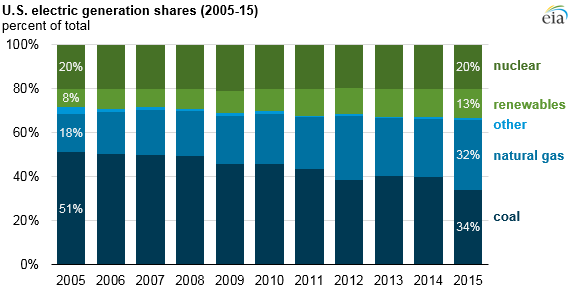 Задание.Определите 2 основных вида энергетических ресурсов для выработки электроэнергии в США в последние 3 года.Как менялась доля этих 2-х основных энергоресурса?Рассчитайте, какую долю занимают углеводородные ресурсы в суммарной структуре ресурсов электрогенерации. Критерии оценки ответа слушателей на вопросы раздаточного материала.Характеристика оценочного средства №6Оценка мини-исследования.Преподаватель выдает задание семинарским группам для проведения мини-исследования. В каждой группе формируется 3-5 команд в зависимости от числа стран, по статистике которых необходимо провести исследование. Анализ экономической и финансовой статистики помогает усвоить теоретический материал. Результаты задания должны быть сведены слушателями в таблицу, форма которой уже подготовлена и представлена ниже. В этой таблице есть вопросы и задания для расчетов. Преподавателем оценивается способность обучающихся правильно сформулировать ответ, в письменном виде лаконично выражать свою точку зрения, ориентироваться в терминологии и качество усвоенного лекционного и семинарского материала, а также эффективность работы в группе.   Задание для мини-исследования.Тема мини-исследования: «Выявление стран с экспортной специализацией на природных ресурсах». На основе предоставленных данных таможенной статистики 3-х стран России, Китая, Канады необходимо выявить три основных вида сырьевой продукции, на которые приходилась наибольшая доля в экспорте страны в 2014 г. (группа №1, №2, №3), и рассчитайть требуемые величины. Сделать вывод о наличии высокой или низкой ориентации экспорта страны на поставку сырья за рубеж.  Дать короткий комментарий о корректности вычислений и выводов (вопрос повышенной сложности).	Пример задания для мини-исследования (приводится в сокращенном виде).…Критерии оценки результатов проведенного слушателями мини-исследования.ФЕДЕРАЛЬНОЕ ГОСУДАРСТВЕННОЕ БЮДЖЕТНОЕ ОБРАЗОВАТЕЛЬНОЕ УЧРЕЖДЕНИЕ ВЫСШЕГО ОБРАЗОВАНИЯ «ДИПЛОМАТИЧЕСКАЯ АКАДЕМИЯ МИНИСТЕРСТВА ИНОСТРАННЫХ ДЕЛ РОССИЙСКОЙ ФЕДЕРАЦИИ»ПРИМЕР ТЕСТОВЫХ ЗАДАНИЙ ДЛЯ ПРОВЕДЕНИЯ РУБЕЖНОГО КОНТРОЛЯ №1 и №2.Опишите ситуацию в добывающем секторе Анголы, Нигерии, Индии: а) отсутствуют государственные компании в сырьевом бизнесеб) государство имеет небольшую долю в государственных компанияхв) государственные компании добывают менее 10% сырья в национальной экономикег) государственные компании добывают большую часть сырья в национальной экономикед) госмонополия в сырьевых отрасляхРасположите страны по убыванию, исходя из размеров доказанных запасов нефти на 2013 г. на их территории (проставьте справа нужную цифру):Расположите страны по убыванию, исходя из размеров добычи газа на их территории в 2013 г. (проставьте справа нужную цифру):К какому этапу производственного процесса в нефте- и газодобыче относится разведка месторождений?а) upstreamб) downstreamв) midstream  г) offstream д) не подходит ни к одному из перечисленныхУкажите правильную характеристику мирового энергобаланса:а) сегодня доля альтернативных источников (без учета ядерной и гидроэнергии) в нем достигает 13,5%б) основным источником энергии в мире является газв) основной потребитель нефти и нефтепродуктов в мире - Китайг) мировых запасов нефти при сегодняшних темпах добычи и переработки хватит на 40 лет, а еще 20 лет назад этот срок составлял 100 летд) основной импортер угля в мире – КитайНазовите 3 российских и 2 эталонных (для мирового рынка) сорта нефти:Российские сорта: _________________________________________________________________Эталонные сорта (на мировом рынке): ________________________________________________Какое количество патентов на изобретения действует по всему миру?а. 155900 	б. 1,76 млн.  	       в. 10,2 млн.           г. 13 млн. 600 тыс.д. более 14 млн.Укажите страны, которые занимают первые 3 места (по убыванию) по числу выданных патентов по итогам 2013 г.?а) Ю. Кореяб) СШАв) Китайг) Японияд) РоссияКакую долю ВВП создают малые и средние предприятия в России?а) 10%б) 25%в) 40%г) 55%д) 80%Билеты к зачету ЗачетКритерии оценки:Оценка «ЗАЧТЕНО» (15-30 баллов) ставится в том случае, когда  обучающийся обнаруживает систематическое и глубокое знание программного материала по дисциплине, умеет свободно ориентироваться в вопросе. Ответ полный и правильный на основании изученного материала. Выдвинутые положения аргументированы и иллюстрированы примерами. Материал изложен в определенной логической последовательности, осознанно, литературным языком, с использованием современных научных терминов; ответ самостоятельный.  Обучающийся уверенно отвечает на дополнительные вопросы.Оценка  «НЕ ЗАЧТЕНО» (менее 14 баллов) ставится в том случае, когда  обучающийся  не обнаруживает знание основного программного материала по дисциплине, допускает погрешности в ответе. Ответ недостаточно логически выстроен, самостоятелен. Основные понятия употреблены неправильно, обнаруживается недостаточное раскрытие теоретического материала. Выдвигаемые положения недостаточно аргументированы и не подтверждены примерами; испытывает достаточные трудности в ответах на вопросы. Научная терминология используется недостаточно.Заведующий кафедрой (ФИО, ученая степень, звание, подпись)Толмачев П.И.,д.э.н., проф.Год утверждения (переутверждения)2020202120222023Номер и дата протокола заседания кафедры№7 от07.11.2019Основная профессиональная образовательная программа:Руководитель ОПОП   ВО                               А.Г. Рыбинец, к.э.н., доцент      Директор библиотеки                                         Ю.В. Толкачева  Рабочая программа дисциплины (модуля)   рекомендована на заседании УМС:Основная профессиональная образовательная программа:Руководитель ОПОП   ВО                               А.Г. Рыбинец, к.э.н., доцент      Директор библиотеки                                         Ю.В. Толкачева  Рабочая программа дисциплины (модуля)   рекомендована на заседании УМС:Основная профессиональная образовательная программа:Руководитель ОПОП   ВО                               А.Г. Рыбинец, к.э.н., доцент      Директор библиотеки                                         Ю.В. Толкачева  Рабочая программа дисциплины (модуля)   рекомендована на заседании УМС:Основная профессиональная образовательная программа:Руководитель ОПОП   ВО                               А.Г. Рыбинец, к.э.н., доцент      Директор библиотеки                                         Ю.В. Толкачева  Рабочая программа дисциплины (модуля)   рекомендована на заседании УМС:Основная профессиональная образовательная программа:Руководитель ОПОП   ВО                               А.Г. Рыбинец, к.э.н., доцент      Директор библиотеки                                         Ю.В. Толкачева  Рабочая программа дисциплины (модуля)   рекомендована на заседании УМС:Председатель УМС(ФИО, ученая степень, звание, подпись)Жильцов С.С.,д.полит.н., проф.Год утверждения(переутверждения)2020202120222023Номер и дата протокола заседания УМС№3 от12.11.2019Формируемые компетенции (код компетенции, уровень освоения)Планируемые результаты обучения по дисциплине (модулю)ПК-5, 1-2 этап способность анализировать и интерпретировать финансовую, бухгалтерскую и иную информацию, содержащуюся в отчетности предприятий различных форм собственности, организаций, ведомств и т.д. и использовать полученные сведения для принятия управленческих решенийЗ1 ПК-5ЗНАТЬ: основные подходы к анализу финансовой, бухгалтерской и иной информации, содержащейся в отчетности предприятий различных форм собственности, организаций, ведомств и т.п.З2 ПК-5ЗНАТЬ:методологию интерпретации финансовой, бухгалтерской и иной информации, содержащейся в отчетности предприятий различных форм собственности, организаций, ведомствУ1 ПК-5 УМЕТЬ: применять основные подходы к анализу финансовой, бухгалтерской и иной информации, содержащейся в отчетности предприятий различных форм собственности, организаций, ведомств и т.п.У2 ПК-5УМЕТЬ:интерпретировать финансовую, бухгалтерскую и иную информацию, содержащуюся в отчетности предприятий различных форм собственности, организаций, ведомствВ1 ПК-5 ВЛАДЕТЬ: основными навыками анализа финансовой, бухгалтерской и иной информации, содержащейся в отчетности предприятий различных форм собственности, организаций, ведомств и т.д.В 2 ПК-5ВЛАДЕТЬ: навыками по интерпретации финансовой, бухгалтерской и иной информации, содержащейся в отчетности предприятий различных форм собственности, организаций, ведомств, с целью принятия эффективных управленческих решенийПК-6, 2 этапспособность анализировать и интерпретировать данные отечественной и зарубежной статистики о социально-экономических процессах и явлениях, выявлять тенденции изменения социально-экономических показателейЗ2 ПК-6ЗНАТЬ:методологию интерпретацииданных отечественной и зарубежной статистики о социально-экономических процессах и явленияхУ2 ПК-6УМЕТЬ:использовать методологию интерпретации данных отечественной и зарубежной статистики о социально-экономических процессах и явлениях В 2 ПК-6ВЛАДЕТЬ: методологией интерпретации данных отечественной и зарубежной статистики о социально-экономических процессах и явленияхПК-8, 2 этапСпособен использовать для решения аналитических и исследовательских задач современные технические средства и информационные технологииЗ2 ПК-8ЗНАТЬ:  возможности использования современных технических средств и информационных технологий для интерпретации результатов анализа экономической ситуации У2 ПК-8УМЕТЬ: использовать современные технические средства и информационные технологии для интерпретации результатов анализа экономической ситуации В2 ПК-8ВЛАДЕТЬ: навыками интерпретации результатов анализа экономической ситуации, используясовременные технические средства и информационные технологии№п/пНаименование обеспечиваемых (последующих) дисциплин№ № разделов данной дисциплины, необходимых для изучения обеспечиваемых (последующих) дисциплин№ № разделов данной дисциплины, необходимых для изучения обеспечиваемых (последующих) дисциплин№ № разделов данной дисциплины, необходимых для изучения обеспечиваемых (последующих) дисциплин№ № разделов данной дисциплины, необходимых для изучения обеспечиваемых (последующих) дисциплин№ № разделов данной дисциплины, необходимых для изучения обеспечиваемых (последующих) дисциплин№п/пНаименование обеспечиваемых (последующих) дисциплин123451.МикроэкономикаХХХ2. Макроэкономика ХХХХВид учебной работыТрудоемкость дисциплиныСеместры Семестры Семестры Семестры Семестры Семестры Семестры Семестры Вид учебной работыТрудоемкость дисциплины1 семестр2 семестр3 семестр4 семестр5 семестр6 семестр7 семестр8 семестрКонтактная работа обучающегося с преподавателем (при проведении учебных занятий):20,320,3-аудиторная,  в том числе:Лекции (Л)1010Семинары (С)1010Научно-практические занятия (НПЗ) в аудиторииИКР0,30,3-внеаудиторная, в том числе:Индивидуальная работа обучающегося с преподавателемГрупповые консультации-контактная работа в ЭИОССамостоятельная работа студента (СРС) 15,715,7Текущий контроль знанийФорма контроля - зачетОбщая трудоемкость (в часах/ з.е.)1/361/36№ п/п№ раздела дисциплиныТемы лекционных, семинарских и практическихзанятийТрудоемкость (в часах)Трудоемкость (в часах)Формы текущего (рубежного)контроля успеваемости*№ п/п№ раздела дисциплиныТемы лекционных, семинарских и практическихзанятийЛекцииСеминары, практические занятияФормы текущего (рубежного)контроля успеваемости*1.Раздел 1. Тема 1. Виды ресурсов МЭ и проблемы их использования. Природно-ресурсный потенциал мирового хозяйства. 22Опрос на семинаре, контрольные вопросы, задания к семинарам, доклад.   Оценка работы с раздаточным материалом2.Раздел 1.Тема 2.  Энергетические ресурсы МЭ и особенности их транспортировки. Мировой энергобаланс.	22Опрос на семинаре, контрольные вопросы, задания к семинарам, доклад.   Оценка работы с раздаточным материалом. Проведение мини-исследования3.Раздел 1.Тема 3. Научно-технические (технологические) ресурсы МЭ. Предпринимательство как экономический ресурс.	22Опрос на семинаре, контрольные вопросы, задания к семинарам, доклад.   Оценка работы с раздаточным материалом4.Раздел 1.Тема 4.   Трудовые ресурсы МЭ. Международная миграция рабочей силы22Опрос на семинаре, контрольные вопросы, задания к семинарам, доклад.   Оценка работы с раздаточным материалом, оценка работы с кейсом5.Раздел 1.Тема 5. Финансовые ресурсы МЭ: состав, источники, место размещения22Опрос на семинаре, контрольные вопросы, задания к семинарам, доклад.   Оценка работы с раздаточным материаломВСЕГО ЧАСОВ1010ПРОМЕЖУТОЧНЫЙ КОНТРОЛЬзачетзачетНаименование разделов и тем, входящих в дисциплинуФормы внеаудиторной самостоятельной работыТрудоемкость в часахУказание разделов и тем, отводимых на самостоятельное освоение обучающимисяТема 1. Виды ресурсов МЭ и проблемы их использования. Природно-ресурсный потенциал мирового хозяйства. Подготовка к семинарскому занятию, изучение литературы и нормативного материала; подбор материала для тезисов докладов, подготовка презентаций. Подготовка к информационной десятиминутке в начале семинара.3Тема 1. Виды ресурсов МЭ и проблемы их использования. Природно-ресурсный потенциал мирового хозяйства. Тема 2.  Энергетические ресурсы МЭ и особенности их транспортировки. Мировой энергобаланс.Подготовка к практическому и  семинарскому занятиям, изучение литературы и нормативного материала; подбор материала для тематических докладов, подготовка презентаций.Подготовка к письменному экспресс-опросу и устному ответу на ПЗ. Подготовка к информационной десятиминутке в начале семинара.3Тема 2.  Энергетические ресурсы МЭ и особенности их транспортировки. Мировой энергобаланс.Тема 3. Научно-технические (технологические) ресурсы МЭ. Предпринимательство как экономический ресурс.Подготовка к практическому и  семинарскому занятиям, изучение литературы и нормативного материала; подбор материала для тематических докладов, подготовка презентаций.Подготовка к письменному экспресс-опросу и устному ответу на ПЗ. Подготовка к информационной десятиминутке в начале семинара.3Тема 3. Научно-технические (технологические) ресурсы МЭ. Предпринимательство как экономический ресурс.Тема 4.   Трудовые ресурсы МЭ. Международная миграция рабочей силыПодготовка к семинарскому  занятию, изучение литературы и нормативного материала; подбор материала для тезисов докладов, подготовка презентаций. Подготовка к информационной десятиминутке в начале семинара.3Тема 4.   Трудовые ресурсы МЭ. Международная миграция рабочей силыТема 5. Финансовые ресурсы МЭ: состав, источники, место размещенияПодготовка к семинарскому  занятию, изучение литературы и нормативного материала; подбор материала для тезисов докладов, подготовка презентаций. Подготовка к информационной десятиминутке в начале семинара.4Тема 5. Финансовые ресурсы МЭ: состав, источники, место размещенияКод и расшифровкакомпетенцииЭтапы формирования компетенцийЭтапы формирования компетенцийЭтапы формирования компетенцийКод и расшифровкакомпетенцииНачальный(1)Основной(2)Завершающий (3)ПК-5 (1-2)++ПК-6 (2)+ПК-8 (2)+Код и расшифровка компетенцииПоказатель оценивания компетенции для данной дисциплиныПК-5, 1-2 этап способность анализировать и интерпретировать финансовую, бухгалтерскую и иную информацию, содержащуюся в отчетности предприятий различных форм собственности, организаций, ведомств и т.д. и использовать полученные сведения для принятия управленческих решенийЗ1 ПК-5ЗНАТЬ: основные подходы к анализу финансовой, бухгалтерской и иной информации, содержащейся в отчетности предприятий различных форм собственности, организаций, ведомств и т.п.З2 ПК-5ЗНАТЬ:методологию интерпретации финансовой, бухгалтерской и иной информации, содержащейся в отчетности предприятий различных форм собственности, организаций, ведомствУ1 ПК-5 УМЕТЬ: применять основные подходы к анализу финансовой, бухгалтерской и иной информации, содержащейся в отчетности предприятий различных форм собственности, организаций, ведомств и т.п.У2 ПК-5УМЕТЬ:интерпретировать финансовую, бухгалтерскую и иную информацию, содержащуюся в отчетности предприятий различных форм собственности, организаций, ведомствВ1 ПК-5 ВЛАДЕТЬ: основными навыками анализа финансовой, бухгалтерской и иной информации, содержащейся в отчетности предприятий различных форм собственности, организаций, ведомств и т.д.В 2 ПК-5ВЛАДЕТЬ: навыками по интерпретации финансовой, бухгалтерской и иной информации, содержащейся в отчетности предприятий различных форм собственности, организаций, ведомств, с целью принятия эффективных управленческих решенийПК-6, 2 этапспособность анализировать и интерпретировать данные отечественной и зарубежной статистики о социально-экономических процессах и явлениях, выявлять тенденции изменения социально-экономических показателейЗ2 ПК-6ЗНАТЬ:методологию интерпретацииданных отечественной и зарубежной статистики о социально-экономических процессах и явленияхУ2 ПК-6УМЕТЬ:использовать методологию интерпретации данных отечественной и зарубежной статистики о социально-экономических процессах и явлениях В 2 ПК-6ВЛАДЕТЬ: методологией интерпретации данных отечественной и зарубежной статистики о социально-экономических процессах и явленияхПК-8, 2 этапСпособен использовать для решения аналитических и исследовательских задач современные технические средства и информационные технологииЗ2 ПК-8ЗНАТЬ:  возможности использования современных технических средств и информационных технологий для интерпретации результатов анализа экономической ситуации У2 ПК-8УМЕТЬ: использовать современные технические средства и информационные технологии для интерпретации результатов анализа экономической ситуации В2 ПК-8ВЛАДЕТЬ: навыками интерпретации результатов анализа экономической ситуации, используясовременные технические средства и информационные технологииТемы дисциплины (модуля) Наименование оценочного средства Перечень формируемых компетенций Перечень формируемых компетенций Перечень формируемых компетенций Перечень формируемых компетенций Перечень формируемых компетенций ПК-5(1)ПК-5(2)ПК-6(2)ПК-8(2)Текущий контрольТекущий контрольТекущий контрольТекущий контрольТекущий контрольТекущий контрольТекущий контрольТема 1. Виды ресурсов МЭ и проблемы их использования. Природно-ресурсный потенциал мирового хозяйстваКонтрольные вопросы к лекции++++Тема 1. Виды ресурсов МЭ и проблемы их использования. Природно-ресурсный потенциал мирового хозяйстваОпрос на семинаре, задания к семинарам, доклад.   Оценка работы с раздаточным материалом++Тема 2.  Энергетические ресурсы МЭ и особенности их транспортировки. Мировой энергобалансКонтрольные вопросы к лекции++Тема 2.  Энергетические ресурсы МЭ и особенности их транспортировки. Мировой энергобалансОпрос на семинаре, задания к семинарам, доклад.   оценка работы с кейсом++++Тема 3. Научно-технические (технологические) ресурсы МЭ. Предпринимательство как экономический ресурсКонтрольные вопросы к лекции++++Тема 3. Научно-технические (технологические) ресурсы МЭ. Предпринимательство как экономический ресурсОпрос на семинаре, задания к семинарам, доклад.   оценка работы с кейсом Рубежный контроль №1-Тест++++Тема 4.   Трудовые ресурсы МЭ. Международная миграция рабочей силыКонтрольные вопросы к лекции++Тема 4.   Трудовые ресурсы МЭ. Международная миграция рабочей силыОпрос на семинаре, задания к семинарам, доклад.   оценка работы с кейсом++++Тема 5. Финансовые ресурсы МЭ: состав, источники, место размещенияКонтрольные вопросы к лекции++++Темы 4,5Опрос на семинаре, задания к семинарам, доклад.   оценка работы с кейсом Рубежный контроль №2-Тест++++Промежуточный контрольПромежуточный контрольПромежуточный контрольПромежуточный контрольПромежуточный контрольПромежуточный контрольПромежуточный контрольТемы 1-5Промежуточный контроль – зачет ++++Макс. 1 баллПравильно и развернуто ответил на вопрос;Использовал терминологию по дисциплине;Применил навыки обобщения и анализа информации с использованием  междисциплинарных знаний и положений;Высказал свою точку зрения;Продемонстрировал знание 0,5 баллаИспользовал терминологию по дисциплине;Не полностью применил навыки обобщения и анализа информации с использованием междисциплинарных знаний и положений;Высказал свою точку зрения;Продемонстрировал неполное знание и понимание вопроса 0 балловИспользовал терминологию по дисциплине, но не смог объяснить суть вопроса;Не высказал свою точку зрения- 1 баллаОтказался отвечать на вопрос, потому что не слушал его объяснение на лекции.Ответил неправильноНе высказал свою точку зренияМакс. 2 баллаПравильно и развернуто ответил на вопрос;Использовал терминологию по дисциплине;Применил навыки обобщения и анализа информации с использованием междисциплинарных знаний и положений;Высказал свою точку зрения;Продемонстрировал знание 1 баллИспользовал терминологию по дисциплине;Не полностью применил навыки обобщения и анализа информации с использованием междисциплинарных знаний и положений;Высказал свою точку зрения;Продемонстрировал неполное знание и понимание вопроса 0 балловИспользовал терминологию по дисциплине, но не смог объяснить суть вопроса;Не высказал свою точку зрения- 1 баллаОтказался отвечать на вопрос, потому что не подготовил его домаОтветил неправильноНе высказал свою точку зренияМакс. 3 баллаПравильно и развернуто ответил на вопрос;Использовал терминологию по дисциплине;Применил навыки обобщения и анализа информации с использованием  междисциплинарных знаний и положений;Высказал свою точку зрения;Продемонстрировал знание 2 баллаИспользовал терминологию по дисциплине;Не полностью применил навыки обобщения и анализа информации с использованием междисциплинарных знаний и положений;Высказал свою точку зрения;Продемонстрировал неполное знание и понимание вопроса 0 балловИспользовал терминологию по дисциплине, но не смог объяснить суть вопроса;Не высказал свою точку зрения- 1 баллаОтказался отвечать на вопрос, потому что не подготовил его дома.Ответил неправильноНе высказал свою точку зренияМакс. 1 баллПравильно и развернуто ответил на вопрос;Использовал терминологию по дисциплине;Применил навыки обобщения и анализа информации с использованием междисциплинарных знаний и положений;Высказал свою точку зрения;Продемонстрировал знание 0 балловИспользовал терминологию по дисциплине, но не смог объяснить суть вопроса;Не высказал свою точку зренияМакс. 1 баллПравильно и развернуто ответил на вопрос;Использовал терминологию по дисциплине;Применил навыки обобщения и анализа информации с использованием междисциплинарных знаний и положений;Высказал свою точку зрения;Продемонстрировал знание 0 балловИспользовал терминологию по дисциплине, но не смог объяснить суть вопроса;Не высказал свою точку зренияСтрана для анализа ___________________________Страна для анализа ___________________________Страна для анализа ___________________________Страна для анализа ___________________________Страна для анализа ___________________________Страна для анализа ___________________________Слушателькурс(фамилия, инициалы)(фамилия, инициалы)группаМини-исследованиепо дисциплине "Ресурсный потенциал мировой экономики" 
на тему: «Выявление стран с экспортной специализацией на сырьевых видах продукции (природных ресурсах)»

Задание:Мини-исследованиепо дисциплине "Ресурсный потенциал мировой экономики" 
на тему: «Выявление стран с экспортной специализацией на сырьевых видах продукции (природных ресурсах)»

Задание:Мини-исследованиепо дисциплине "Ресурсный потенциал мировой экономики" 
на тему: «Выявление стран с экспортной специализацией на сырьевых видах продукции (природных ресурсах)»

Задание:Мини-исследованиепо дисциплине "Ресурсный потенциал мировой экономики" 
на тему: «Выявление стран с экспортной специализацией на сырьевых видах продукции (природных ресурсах)»

Задание:Мини-исследованиепо дисциплине "Ресурсный потенциал мировой экономики" 
на тему: «Выявление стран с экспортной специализацией на сырьевых видах продукции (природных ресурсах)»

Задание:Мини-исследованиепо дисциплине "Ресурсный потенциал мировой экономики" 
на тему: «Выявление стран с экспортной специализацией на сырьевых видах продукции (природных ресурсах)»

Задание:Мини-исследованиепо дисциплине "Ресурсный потенциал мировой экономики" 
на тему: «Выявление стран с экспортной специализацией на сырьевых видах продукции (природных ресурсах)»

Задание:1. Запишите в таблицу три основных вида сырьевой продукции, на которые приходилась наибольшая доля в экспорте страны в 2014 г. (группа №1, №2, №3), и рассчитайте требуемые величины.1. Запишите в таблицу три основных вида сырьевой продукции, на которые приходилась наибольшая доля в экспорте страны в 2014 г. (группа №1, №2, №3), и рассчитайте требуемые величины.1. Запишите в таблицу три основных вида сырьевой продукции, на которые приходилась наибольшая доля в экспорте страны в 2014 г. (группа №1, №2, №3), и рассчитайте требуемые величины.1. Запишите в таблицу три основных вида сырьевой продукции, на которые приходилась наибольшая доля в экспорте страны в 2014 г. (группа №1, №2, №3), и рассчитайте требуемые величины.1. Запишите в таблицу три основных вида сырьевой продукции, на которые приходилась наибольшая доля в экспорте страны в 2014 г. (группа №1, №2, №3), и рассчитайте требуемые величины.1. Запишите в таблицу три основных вида сырьевой продукции, на которые приходилась наибольшая доля в экспорте страны в 2014 г. (группа №1, №2, №3), и рассчитайте требуемые величины.1. Запишите в таблицу три основных вида сырьевой продукции, на которые приходилась наибольшая доля в экспорте страны в 2014 г. (группа №1, №2, №3), и рассчитайте требуемые величины.Рекомендуется объединять (по возможности) товарные позиции в более широкие группы. Например, в "зерновые" включить пшеницу, ячмень и др. виды.Рекомендуется объединять (по возможности) товарные позиции в более широкие группы. Например, в "зерновые" включить пшеницу, ячмень и др. виды.Рекомендуется объединять (по возможности) товарные позиции в более широкие группы. Например, в "зерновые" включить пшеницу, ячмень и др. виды.Рекомендуется объединять (по возможности) товарные позиции в более широкие группы. Например, в "зерновые" включить пшеницу, ячмень и др. виды.Рекомендуется объединять (по возможности) товарные позиции в более широкие группы. Например, в "зерновые" включить пшеницу, ячмень и др. виды.Рекомендуется объединять (по возможности) товарные позиции в более широкие группы. Например, в "зерновые" включить пшеницу, ячмень и др. виды.Рекомендуется объединять (по возможности) товарные позиции в более широкие группы. Например, в "зерновые" включить пшеницу, ячмень и др. виды.Группа №Основные виды экспортируемого сырья 
(название указать сокращенно)Код товарной номенклатуры 
[в квадратных скобках]Стоимость экспорта, в млрд. долл.Доля в экспорте страны 
(для всей группы), 
в %Доля в мировом экспорте данной группы, в %Доля в мировом экспорте данной группы, в %1.1.1.1.ВСЕГО (по первой товарной группе)ВСЕГО (по первой товарной группе)4.* (вопрос повышенной сложности) Короткий комментарий о корректности вычислений и выводов.4.* (вопрос повышенной сложности) Короткий комментарий о корректности вычислений и выводов.4.* (вопрос повышенной сложности) Короткий комментарий о корректности вычислений и выводов.4.* (вопрос повышенной сложности) Короткий комментарий о корректности вычислений и выводов.4.* (вопрос повышенной сложности) Короткий комментарий о корректности вычислений и выводов.4.* (вопрос повышенной сложности) Короткий комментарий о корректности вычислений и выводов.4.* (вопрос повышенной сложности) Короткий комментарий о корректности вычислений и выводов.4.* (вопрос повышенной сложности) Короткий комментарий о корректности вычислений и выводов.(см. задание на обороте)(см. задание на обороте)(см. задание на обороте)(см. задание на обороте)(см. задание на обороте)(см. задание на обороте)(см. задание на обороте)5. Статистические данные ЮНКТАД по товарным группам представлены в соответствие с системой SITC. Расшифруйте ее на английском и русском языке и запишите, какие Вы еще знаете товарные классификаторы.5. Статистические данные ЮНКТАД по товарным группам представлены в соответствие с системой SITC. Расшифруйте ее на английском и русском языке и запишите, какие Вы еще знаете товарные классификаторы.5. Статистические данные ЮНКТАД по товарным группам представлены в соответствие с системой SITC. Расшифруйте ее на английском и русском языке и запишите, какие Вы еще знаете товарные классификаторы.5. Статистические данные ЮНКТАД по товарным группам представлены в соответствие с системой SITC. Расшифруйте ее на английском и русском языке и запишите, какие Вы еще знаете товарные классификаторы.5. Статистические данные ЮНКТАД по товарным группам представлены в соответствие с системой SITC. Расшифруйте ее на английском и русском языке и запишите, какие Вы еще знаете товарные классификаторы.5. Статистические данные ЮНКТАД по товарным группам представлены в соответствие с системой SITC. Расшифруйте ее на английском и русском языке и запишите, какие Вы еще знаете товарные классификаторы.5. Статистические данные ЮНКТАД по товарным группам представлены в соответствие с системой SITC. Расшифруйте ее на английском и русском языке и запишите, какие Вы еще знаете товарные классификаторы.5. Статистические данные ЮНКТАД по товарным группам представлены в соответствие с системой SITC. Расшифруйте ее на английском и русском языке и запишите, какие Вы еще знаете товарные классификаторы.Макс. 3 баллаПравильно и развернуто сформулированы ответы на задание;Грамотно использована терминология по дисциплине;Применены навыки обобщения и анализа информации с использованием  междисциплинарных знаний и положений;Высказана собственная точка зрения;Продемонстрирована хорошие знания 2 баллаДостаточно грамотно использована терминология по дисциплине;Не во всем корректно проведен анализ статистической информации;Есть немногочисленные ошибки в расчетахНе совсем грамотно сформулирована собственная точка зрения;Продемонстрировано неполное знание и понимание вопроса 0 балловНеграмотно использована терминология по дисциплине;Много ошибок в расчетахОтсутствует собственная точка зрения- 1 баллаЗадание не выполнено без уважительной причиныВенесуэлаИранИракКувейтСаудовская АравияСШАИранКатарРоссияКанадаФЕДЕРАЛЬНОЕ ГОСУДАРСТВЕННОЕ БЮДЖЕТНОЕ ОБРАЗОВАТЕЛЬНОЕ УЧРЕЖДЕНИЕ ВЫСШЕГО ОБРАЗОВАНИЯ ФЕДЕРАЛЬНОЕ ГОСУДАРСТВЕННОЕ БЮДЖЕТНОЕ ОБРАЗОВАТЕЛЬНОЕ УЧРЕЖДЕНИЕ ВЫСШЕГО ОБРАЗОВАНИЯ ФЕДЕРАЛЬНОЕ ГОСУДАРСТВЕННОЕ БЮДЖЕТНОЕ ОБРАЗОВАТЕЛЬНОЕ УЧРЕЖДЕНИЕ ВЫСШЕГО ОБРАЗОВАНИЯ ФЕДЕРАЛЬНОЕ ГОСУДАРСТВЕННОЕ БЮДЖЕТНОЕ ОБРАЗОВАТЕЛЬНОЕ УЧРЕЖДЕНИЕ ВЫСШЕГО ОБРАЗОВАНИЯ ФЕДЕРАЛЬНОЕ ГОСУДАРСТВЕННОЕ БЮДЖЕТНОЕ ОБРАЗОВАТЕЛЬНОЕ УЧРЕЖДЕНИЕ ВЫСШЕГО ОБРАЗОВАНИЯ ФЕДЕРАЛЬНОЕ ГОСУДАРСТВЕННОЕ БЮДЖЕТНОЕ ОБРАЗОВАТЕЛЬНОЕ УЧРЕЖДЕНИЕ ВЫСШЕГО ОБРАЗОВАНИЯ ФЕДЕРАЛЬНОЕ ГОСУДАРСТВЕННОЕ БЮДЖЕТНОЕ ОБРАЗОВАТЕЛЬНОЕ УЧРЕЖДЕНИЕ ВЫСШЕГО ОБРАЗОВАНИЯ ФЕДЕРАЛЬНОЕ ГОСУДАРСТВЕННОЕ БЮДЖЕТНОЕ ОБРАЗОВАТЕЛЬНОЕ УЧРЕЖДЕНИЕ ВЫСШЕГО ОБРАЗОВАНИЯ ФЕДЕРАЛЬНОЕ ГОСУДАРСТВЕННОЕ БЮДЖЕТНОЕ ОБРАЗОВАТЕЛЬНОЕ УЧРЕЖДЕНИЕ ВЫСШЕГО ОБРАЗОВАНИЯ «ДИПЛОМАТИЧЕСКАЯ АКАДЕМИЯ МИД РФ»«ДИПЛОМАТИЧЕСКАЯ АКАДЕМИЯ МИД РФ»«ДИПЛОМАТИЧЕСКАЯ АКАДЕМИЯ МИД РФ»«ДИПЛОМАТИЧЕСКАЯ АКАДЕМИЯ МИД РФ»«ДИПЛОМАТИЧЕСКАЯ АКАДЕМИЯ МИД РФ»«ДИПЛОМАТИЧЕСКАЯ АКАДЕМИЯ МИД РФ»«ДИПЛОМАТИЧЕСКАЯ АКАДЕМИЯ МИД РФ»«ДИПЛОМАТИЧЕСКАЯ АКАДЕМИЯ МИД РФ»«ДИПЛОМАТИЧЕСКАЯ АКАДЕМИЯ МИД РФ»БИЛЕТ №  1БИЛЕТ №  1БИЛЕТ №  1БИЛЕТ №  1БИЛЕТ №  1БИЛЕТ №  1БИЛЕТ №  1БИЛЕТ №  1БИЛЕТ №  1Кафедра «Мировая экономика»Кафедра «Мировая экономика»Кафедра «Мировая экономика»Зав. кафедрой                                П. И. ТолмачевЗав. кафедрой                                П. И. ТолмачевЗав. кафедрой                                П. И. ТолмачевСоставитель                          Б.Б. ЛогиновСоставитель                          Б.Б. ЛогиновСоставитель                          Б.Б. ЛогиновСоставитель                          Б.Б. ЛогиновСоставитель                          Б.Б. Логинов       (подпись)       (подпись)       (подпись)(подпись)  (подпись)  (подпись)  Дисциплина«___» ____________20__ г.Ресурсный потенциал мировой экономики«___» ____________20__ г.Ресурсный потенциал мировой экономики«___» ____________20__ г.Ресурсный потенциал мировой экономики«___» ____________20__ г.Ресурсный потенциал мировой экономики«___» ____________20__ г.Ресурсный потенциал мировой экономики«___» ____________20__ г.Ресурсный потенциал мировой экономики«___» ____________20__ г.Ресурсный потенциал мировой экономики«___» ____________20__ г.Ресурсный потенциал мировой экономикиФорма обучения:Форма обучения:очнаяочнаяочнаяКурсКурсРазмер накопленных финансовых ресурсов в основных рыночных инструментах (акции, облигации, банковские кредиты) в ведущих странах мира.Отличие понятий «ресурсы» и «запасы». Российская и международная классификация запасов PRMS (Petroleum Resources Management System). Несоответствие статистических методик по объемам добычи углеводородов в России и США.Размер накопленных финансовых ресурсов в основных рыночных инструментах (акции, облигации, банковские кредиты) в ведущих странах мира.Отличие понятий «ресурсы» и «запасы». Российская и международная классификация запасов PRMS (Petroleum Resources Management System). Несоответствие статистических методик по объемам добычи углеводородов в России и США.Размер накопленных финансовых ресурсов в основных рыночных инструментах (акции, облигации, банковские кредиты) в ведущих странах мира.Отличие понятий «ресурсы» и «запасы». Российская и международная классификация запасов PRMS (Petroleum Resources Management System). Несоответствие статистических методик по объемам добычи углеводородов в России и США.Размер накопленных финансовых ресурсов в основных рыночных инструментах (акции, облигации, банковские кредиты) в ведущих странах мира.Отличие понятий «ресурсы» и «запасы». Российская и международная классификация запасов PRMS (Petroleum Resources Management System). Несоответствие статистических методик по объемам добычи углеводородов в России и США.Размер накопленных финансовых ресурсов в основных рыночных инструментах (акции, облигации, банковские кредиты) в ведущих странах мира.Отличие понятий «ресурсы» и «запасы». Российская и международная классификация запасов PRMS (Petroleum Resources Management System). Несоответствие статистических методик по объемам добычи углеводородов в России и США.Размер накопленных финансовых ресурсов в основных рыночных инструментах (акции, облигации, банковские кредиты) в ведущих странах мира.Отличие понятий «ресурсы» и «запасы». Российская и международная классификация запасов PRMS (Petroleum Resources Management System). Несоответствие статистических методик по объемам добычи углеводородов в России и США.Размер накопленных финансовых ресурсов в основных рыночных инструментах (акции, облигации, банковские кредиты) в ведущих странах мира.Отличие понятий «ресурсы» и «запасы». Российская и международная классификация запасов PRMS (Petroleum Resources Management System). Несоответствие статистических методик по объемам добычи углеводородов в России и США.Размер накопленных финансовых ресурсов в основных рыночных инструментах (акции, облигации, банковские кредиты) в ведущих странах мира.Отличие понятий «ресурсы» и «запасы». Российская и международная классификация запасов PRMS (Petroleum Resources Management System). Несоответствие статистических методик по объемам добычи углеводородов в России и США.Размер накопленных финансовых ресурсов в основных рыночных инструментах (акции, облигации, банковские кредиты) в ведущих странах мира.Отличие понятий «ресурсы» и «запасы». Российская и международная классификация запасов PRMS (Petroleum Resources Management System). Несоответствие статистических методик по объемам добычи углеводородов в России и США.ФЕДЕРАЛЬНОЕ ГОСУДАРСТВЕННОЕ БЮДЖЕТНОЕ ОБРАЗОВАТЕЛЬНОЕ УЧРЕЖДЕНИЕ ВЫСШЕГО ОБРАЗОВАНИЯ ФЕДЕРАЛЬНОЕ ГОСУДАРСТВЕННОЕ БЮДЖЕТНОЕ ОБРАЗОВАТЕЛЬНОЕ УЧРЕЖДЕНИЕ ВЫСШЕГО ОБРАЗОВАНИЯ ФЕДЕРАЛЬНОЕ ГОСУДАРСТВЕННОЕ БЮДЖЕТНОЕ ОБРАЗОВАТЕЛЬНОЕ УЧРЕЖДЕНИЕ ВЫСШЕГО ОБРАЗОВАНИЯ ФЕДЕРАЛЬНОЕ ГОСУДАРСТВЕННОЕ БЮДЖЕТНОЕ ОБРАЗОВАТЕЛЬНОЕ УЧРЕЖДЕНИЕ ВЫСШЕГО ОБРАЗОВАНИЯ ФЕДЕРАЛЬНОЕ ГОСУДАРСТВЕННОЕ БЮДЖЕТНОЕ ОБРАЗОВАТЕЛЬНОЕ УЧРЕЖДЕНИЕ ВЫСШЕГО ОБРАЗОВАНИЯ ФЕДЕРАЛЬНОЕ ГОСУДАРСТВЕННОЕ БЮДЖЕТНОЕ ОБРАЗОВАТЕЛЬНОЕ УЧРЕЖДЕНИЕ ВЫСШЕГО ОБРАЗОВАНИЯ ФЕДЕРАЛЬНОЕ ГОСУДАРСТВЕННОЕ БЮДЖЕТНОЕ ОБРАЗОВАТЕЛЬНОЕ УЧРЕЖДЕНИЕ ВЫСШЕГО ОБРАЗОВАНИЯ ФЕДЕРАЛЬНОЕ ГОСУДАРСТВЕННОЕ БЮДЖЕТНОЕ ОБРАЗОВАТЕЛЬНОЕ УЧРЕЖДЕНИЕ ВЫСШЕГО ОБРАЗОВАНИЯ ФЕДЕРАЛЬНОЕ ГОСУДАРСТВЕННОЕ БЮДЖЕТНОЕ ОБРАЗОВАТЕЛЬНОЕ УЧРЕЖДЕНИЕ ВЫСШЕГО ОБРАЗОВАНИЯ «ДИПЛОМАТИЧЕСКАЯ АКАДЕМИЯ МИД РФ»«ДИПЛОМАТИЧЕСКАЯ АКАДЕМИЯ МИД РФ»«ДИПЛОМАТИЧЕСКАЯ АКАДЕМИЯ МИД РФ»«ДИПЛОМАТИЧЕСКАЯ АКАДЕМИЯ МИД РФ»«ДИПЛОМАТИЧЕСКАЯ АКАДЕМИЯ МИД РФ»«ДИПЛОМАТИЧЕСКАЯ АКАДЕМИЯ МИД РФ»«ДИПЛОМАТИЧЕСКАЯ АКАДЕМИЯ МИД РФ»«ДИПЛОМАТИЧЕСКАЯ АКАДЕМИЯ МИД РФ»«ДИПЛОМАТИЧЕСКАЯ АКАДЕМИЯ МИД РФ»БИЛЕТ №  2БИЛЕТ №  2БИЛЕТ №  2БИЛЕТ №  2БИЛЕТ №  2БИЛЕТ №  2БИЛЕТ №  2БИЛЕТ №  2БИЛЕТ №  2Кафедра «Мировая экономика»Кафедра «Мировая экономика»Кафедра «Мировая экономика»Зав. кафедрой                                П. И. ТолмачевЗав. кафедрой                                П. И. ТолмачевЗав. кафедрой                                П. И. ТолмачевСоставитель                          Б.Б. ЛогиновСоставитель                          Б.Б. ЛогиновСоставитель                          Б.Б. ЛогиновСоставитель                          Б.Б. ЛогиновСоставитель                          Б.Б. Логинов       (подпись)       (подпись)       (подпись)(подпись)  (подпись)  (подпись)  Дисциплина«___» ____________20__ г.Ресурсный потенциал мировой экономики«___» ____________20__ г.Ресурсный потенциал мировой экономики«___» ____________20__ г.Ресурсный потенциал мировой экономики«___» ____________20__ г.Ресурсный потенциал мировой экономики«___» ____________20__ г.Ресурсный потенциал мировой экономики«___» ____________20__ г.Ресурсный потенциал мировой экономики«___» ____________20__ г.Ресурсный потенциал мировой экономики«___» ____________20__ г.Ресурсный потенциал мировой экономикиФорма обучения:Форма обучения:очнаяочнаяочнаяКурсКурсНазначение и размеры золотовалютных резервов центральных банков ведущих стран.Факторы ценообразования на мировых рынках топливно-сырьевой продукции. Прокомментируйте динамику мировых цен на сырье и топливо за последние 15 лет.Назначение и размеры золотовалютных резервов центральных банков ведущих стран.Факторы ценообразования на мировых рынках топливно-сырьевой продукции. Прокомментируйте динамику мировых цен на сырье и топливо за последние 15 лет.Назначение и размеры золотовалютных резервов центральных банков ведущих стран.Факторы ценообразования на мировых рынках топливно-сырьевой продукции. Прокомментируйте динамику мировых цен на сырье и топливо за последние 15 лет.Назначение и размеры золотовалютных резервов центральных банков ведущих стран.Факторы ценообразования на мировых рынках топливно-сырьевой продукции. Прокомментируйте динамику мировых цен на сырье и топливо за последние 15 лет.Назначение и размеры золотовалютных резервов центральных банков ведущих стран.Факторы ценообразования на мировых рынках топливно-сырьевой продукции. Прокомментируйте динамику мировых цен на сырье и топливо за последние 15 лет.Назначение и размеры золотовалютных резервов центральных банков ведущих стран.Факторы ценообразования на мировых рынках топливно-сырьевой продукции. Прокомментируйте динамику мировых цен на сырье и топливо за последние 15 лет.Назначение и размеры золотовалютных резервов центральных банков ведущих стран.Факторы ценообразования на мировых рынках топливно-сырьевой продукции. Прокомментируйте динамику мировых цен на сырье и топливо за последние 15 лет.Назначение и размеры золотовалютных резервов центральных банков ведущих стран.Факторы ценообразования на мировых рынках топливно-сырьевой продукции. Прокомментируйте динамику мировых цен на сырье и топливо за последние 15 лет.Назначение и размеры золотовалютных резервов центральных банков ведущих стран.Факторы ценообразования на мировых рынках топливно-сырьевой продукции. Прокомментируйте динамику мировых цен на сырье и топливо за последние 15 лет.ФЕДЕРАЛЬНОЕ ГОСУДАРСТВЕННОЕ БЮДЖЕТНОЕ ОБРАЗОВАТЕЛЬНОЕ УЧРЕЖДЕНИЕ ВЫСШЕГО ОБРАЗОВАНИЯ ФЕДЕРАЛЬНОЕ ГОСУДАРСТВЕННОЕ БЮДЖЕТНОЕ ОБРАЗОВАТЕЛЬНОЕ УЧРЕЖДЕНИЕ ВЫСШЕГО ОБРАЗОВАНИЯ ФЕДЕРАЛЬНОЕ ГОСУДАРСТВЕННОЕ БЮДЖЕТНОЕ ОБРАЗОВАТЕЛЬНОЕ УЧРЕЖДЕНИЕ ВЫСШЕГО ОБРАЗОВАНИЯ ФЕДЕРАЛЬНОЕ ГОСУДАРСТВЕННОЕ БЮДЖЕТНОЕ ОБРАЗОВАТЕЛЬНОЕ УЧРЕЖДЕНИЕ ВЫСШЕГО ОБРАЗОВАНИЯ ФЕДЕРАЛЬНОЕ ГОСУДАРСТВЕННОЕ БЮДЖЕТНОЕ ОБРАЗОВАТЕЛЬНОЕ УЧРЕЖДЕНИЕ ВЫСШЕГО ОБРАЗОВАНИЯ ФЕДЕРАЛЬНОЕ ГОСУДАРСТВЕННОЕ БЮДЖЕТНОЕ ОБРАЗОВАТЕЛЬНОЕ УЧРЕЖДЕНИЕ ВЫСШЕГО ОБРАЗОВАНИЯ ФЕДЕРАЛЬНОЕ ГОСУДАРСТВЕННОЕ БЮДЖЕТНОЕ ОБРАЗОВАТЕЛЬНОЕ УЧРЕЖДЕНИЕ ВЫСШЕГО ОБРАЗОВАНИЯ ФЕДЕРАЛЬНОЕ ГОСУДАРСТВЕННОЕ БЮДЖЕТНОЕ ОБРАЗОВАТЕЛЬНОЕ УЧРЕЖДЕНИЕ ВЫСШЕГО ОБРАЗОВАНИЯ ФЕДЕРАЛЬНОЕ ГОСУДАРСТВЕННОЕ БЮДЖЕТНОЕ ОБРАЗОВАТЕЛЬНОЕ УЧРЕЖДЕНИЕ ВЫСШЕГО ОБРАЗОВАНИЯ «ДИПЛОМАТИЧЕСКАЯ АКАДЕМИЯ МИД РФ»«ДИПЛОМАТИЧЕСКАЯ АКАДЕМИЯ МИД РФ»«ДИПЛОМАТИЧЕСКАЯ АКАДЕМИЯ МИД РФ»«ДИПЛОМАТИЧЕСКАЯ АКАДЕМИЯ МИД РФ»«ДИПЛОМАТИЧЕСКАЯ АКАДЕМИЯ МИД РФ»«ДИПЛОМАТИЧЕСКАЯ АКАДЕМИЯ МИД РФ»«ДИПЛОМАТИЧЕСКАЯ АКАДЕМИЯ МИД РФ»«ДИПЛОМАТИЧЕСКАЯ АКАДЕМИЯ МИД РФ»«ДИПЛОМАТИЧЕСКАЯ АКАДЕМИЯ МИД РФ»БИЛЕТ №  3БИЛЕТ №  3БИЛЕТ №  3БИЛЕТ №  3БИЛЕТ №  3БИЛЕТ №  3БИЛЕТ №  3БИЛЕТ №  3БИЛЕТ №  3Кафедра «Мировая экономика»Кафедра «Мировая экономика»Кафедра «Мировая экономика»Зав. кафедрой                                П. И. ТолмачевЗав. кафедрой                                П. И. ТолмачевЗав. кафедрой                                П. И. ТолмачевСоставитель                          Б.Б. ЛогиновСоставитель                          Б.Б. ЛогиновСоставитель                          Б.Б. ЛогиновСоставитель                          Б.Б. ЛогиновСоставитель                          Б.Б. Логинов       (подпись)       (подпись)       (подпись)(подпись)  (подпись)  (подпись)  Дисциплина«___» ____________20__ г.Ресурсный потенциал мировой экономики«___» ____________20__ г.Ресурсный потенциал мировой экономики«___» ____________20__ г.Ресурсный потенциал мировой экономики«___» ____________20__ г.Ресурсный потенциал мировой экономики«___» ____________20__ г.Ресурсный потенциал мировой экономики«___» ____________20__ г.Ресурсный потенциал мировой экономики«___» ____________20__ г.Ресурсный потенциал мировой экономики«___» ____________20__ г.Ресурсный потенциал мировой экономикиФорма обучения:Форма обучения:очнаяочнаяочнаяКурсКурсВиды накоплений финансовых ресурсов домашними хозяйствами в России и зарубежных странах, соотношение разных форм накоплений.Критерии специализации национальной экономики на природных ресурсах (a resource-driven economy). Преимущества и недостатки такой специализации.Виды накоплений финансовых ресурсов домашними хозяйствами в России и зарубежных странах, соотношение разных форм накоплений.Критерии специализации национальной экономики на природных ресурсах (a resource-driven economy). Преимущества и недостатки такой специализации.Виды накоплений финансовых ресурсов домашними хозяйствами в России и зарубежных странах, соотношение разных форм накоплений.Критерии специализации национальной экономики на природных ресурсах (a resource-driven economy). Преимущества и недостатки такой специализации.Виды накоплений финансовых ресурсов домашними хозяйствами в России и зарубежных странах, соотношение разных форм накоплений.Критерии специализации национальной экономики на природных ресурсах (a resource-driven economy). Преимущества и недостатки такой специализации.Виды накоплений финансовых ресурсов домашними хозяйствами в России и зарубежных странах, соотношение разных форм накоплений.Критерии специализации национальной экономики на природных ресурсах (a resource-driven economy). Преимущества и недостатки такой специализации.Виды накоплений финансовых ресурсов домашними хозяйствами в России и зарубежных странах, соотношение разных форм накоплений.Критерии специализации национальной экономики на природных ресурсах (a resource-driven economy). Преимущества и недостатки такой специализации.Виды накоплений финансовых ресурсов домашними хозяйствами в России и зарубежных странах, соотношение разных форм накоплений.Критерии специализации национальной экономики на природных ресурсах (a resource-driven economy). Преимущества и недостатки такой специализации.Виды накоплений финансовых ресурсов домашними хозяйствами в России и зарубежных странах, соотношение разных форм накоплений.Критерии специализации национальной экономики на природных ресурсах (a resource-driven economy). Преимущества и недостатки такой специализации.Виды накоплений финансовых ресурсов домашними хозяйствами в России и зарубежных странах, соотношение разных форм накоплений.Критерии специализации национальной экономики на природных ресурсах (a resource-driven economy). Преимущества и недостатки такой специализации.ФЕДЕРАЛЬНОЕ ГОСУДАРСТВЕННОЕ БЮДЖЕТНОЕ ОБРАЗОВАТЕЛЬНОЕ УЧРЕЖДЕНИЕ ВЫСШЕГО ОБРАЗОВАНИЯ ФЕДЕРАЛЬНОЕ ГОСУДАРСТВЕННОЕ БЮДЖЕТНОЕ ОБРАЗОВАТЕЛЬНОЕ УЧРЕЖДЕНИЕ ВЫСШЕГО ОБРАЗОВАНИЯ ФЕДЕРАЛЬНОЕ ГОСУДАРСТВЕННОЕ БЮДЖЕТНОЕ ОБРАЗОВАТЕЛЬНОЕ УЧРЕЖДЕНИЕ ВЫСШЕГО ОБРАЗОВАНИЯ ФЕДЕРАЛЬНОЕ ГОСУДАРСТВЕННОЕ БЮДЖЕТНОЕ ОБРАЗОВАТЕЛЬНОЕ УЧРЕЖДЕНИЕ ВЫСШЕГО ОБРАЗОВАНИЯ ФЕДЕРАЛЬНОЕ ГОСУДАРСТВЕННОЕ БЮДЖЕТНОЕ ОБРАЗОВАТЕЛЬНОЕ УЧРЕЖДЕНИЕ ВЫСШЕГО ОБРАЗОВАНИЯ ФЕДЕРАЛЬНОЕ ГОСУДАРСТВЕННОЕ БЮДЖЕТНОЕ ОБРАЗОВАТЕЛЬНОЕ УЧРЕЖДЕНИЕ ВЫСШЕГО ОБРАЗОВАНИЯ ФЕДЕРАЛЬНОЕ ГОСУДАРСТВЕННОЕ БЮДЖЕТНОЕ ОБРАЗОВАТЕЛЬНОЕ УЧРЕЖДЕНИЕ ВЫСШЕГО ОБРАЗОВАНИЯ ФЕДЕРАЛЬНОЕ ГОСУДАРСТВЕННОЕ БЮДЖЕТНОЕ ОБРАЗОВАТЕЛЬНОЕ УЧРЕЖДЕНИЕ ВЫСШЕГО ОБРАЗОВАНИЯ ФЕДЕРАЛЬНОЕ ГОСУДАРСТВЕННОЕ БЮДЖЕТНОЕ ОБРАЗОВАТЕЛЬНОЕ УЧРЕЖДЕНИЕ ВЫСШЕГО ОБРАЗОВАНИЯ «ДИПЛОМАТИЧЕСКАЯ АКАДЕМИЯ МИД РФ»«ДИПЛОМАТИЧЕСКАЯ АКАДЕМИЯ МИД РФ»«ДИПЛОМАТИЧЕСКАЯ АКАДЕМИЯ МИД РФ»«ДИПЛОМАТИЧЕСКАЯ АКАДЕМИЯ МИД РФ»«ДИПЛОМАТИЧЕСКАЯ АКАДЕМИЯ МИД РФ»«ДИПЛОМАТИЧЕСКАЯ АКАДЕМИЯ МИД РФ»«ДИПЛОМАТИЧЕСКАЯ АКАДЕМИЯ МИД РФ»«ДИПЛОМАТИЧЕСКАЯ АКАДЕМИЯ МИД РФ»«ДИПЛОМАТИЧЕСКАЯ АКАДЕМИЯ МИД РФ»БИЛЕТ №  4БИЛЕТ №  4БИЛЕТ №  4БИЛЕТ №  4БИЛЕТ №  4БИЛЕТ №  4БИЛЕТ №  4БИЛЕТ №  4БИЛЕТ №  4Кафедра «Мировая экономика»Кафедра «Мировая экономика»Кафедра «Мировая экономика»Зав. кафедрой                                П. И. ТолмачевЗав. кафедрой                                П. И. ТолмачевЗав. кафедрой                                П. И. ТолмачевСоставитель                          Б.Б. ЛогиновСоставитель                          Б.Б. ЛогиновСоставитель                          Б.Б. ЛогиновСоставитель                          Б.Б. ЛогиновСоставитель                          Б.Б. Логинов       (подпись)       (подпись)       (подпись)(подпись)  (подпись)  (подпись)  Дисциплина«___» ____________20__ г.Ресурсный потенциал мировой экономики«___» ____________20__ г.Ресурсный потенциал мировой экономики«___» ____________20__ г.Ресурсный потенциал мировой экономики«___» ____________20__ г.Ресурсный потенциал мировой экономики«___» ____________20__ г.Ресурсный потенциал мировой экономики«___» ____________20__ г.Ресурсный потенциал мировой экономики«___» ____________20__ г.Ресурсный потенциал мировой экономики«___» ____________20__ г.Ресурсный потенциал мировой экономикиФорма обучения:Форма обучения:очнаяочнаяочнаяКурсКурсРасскажите о видах, размерах и целях создания фондов национальными правительствами.Расскажите о любом виде минеральных ресурсов в мировой экономике по плану: начало добычи, крупнейшие месторождения, отраслевое использование, текущий уровень цен и факторы ценообразования на данный ресурс.Расскажите о видах, размерах и целях создания фондов национальными правительствами.Расскажите о любом виде минеральных ресурсов в мировой экономике по плану: начало добычи, крупнейшие месторождения, отраслевое использование, текущий уровень цен и факторы ценообразования на данный ресурс.Расскажите о видах, размерах и целях создания фондов национальными правительствами.Расскажите о любом виде минеральных ресурсов в мировой экономике по плану: начало добычи, крупнейшие месторождения, отраслевое использование, текущий уровень цен и факторы ценообразования на данный ресурс.Расскажите о видах, размерах и целях создания фондов национальными правительствами.Расскажите о любом виде минеральных ресурсов в мировой экономике по плану: начало добычи, крупнейшие месторождения, отраслевое использование, текущий уровень цен и факторы ценообразования на данный ресурс.Расскажите о видах, размерах и целях создания фондов национальными правительствами.Расскажите о любом виде минеральных ресурсов в мировой экономике по плану: начало добычи, крупнейшие месторождения, отраслевое использование, текущий уровень цен и факторы ценообразования на данный ресурс.Расскажите о видах, размерах и целях создания фондов национальными правительствами.Расскажите о любом виде минеральных ресурсов в мировой экономике по плану: начало добычи, крупнейшие месторождения, отраслевое использование, текущий уровень цен и факторы ценообразования на данный ресурс.Расскажите о видах, размерах и целях создания фондов национальными правительствами.Расскажите о любом виде минеральных ресурсов в мировой экономике по плану: начало добычи, крупнейшие месторождения, отраслевое использование, текущий уровень цен и факторы ценообразования на данный ресурс.Расскажите о видах, размерах и целях создания фондов национальными правительствами.Расскажите о любом виде минеральных ресурсов в мировой экономике по плану: начало добычи, крупнейшие месторождения, отраслевое использование, текущий уровень цен и факторы ценообразования на данный ресурс.Расскажите о видах, размерах и целях создания фондов национальными правительствами.Расскажите о любом виде минеральных ресурсов в мировой экономике по плану: начало добычи, крупнейшие месторождения, отраслевое использование, текущий уровень цен и факторы ценообразования на данный ресурс.ФЕДЕРАЛЬНОЕ ГОСУДАРСТВЕННОЕ БЮДЖЕТНОЕ ОБРАЗОВАТЕЛЬНОЕ УЧРЕЖДЕНИЕ ВЫСШЕГО ОБРАЗОВАНИЯ ФЕДЕРАЛЬНОЕ ГОСУДАРСТВЕННОЕ БЮДЖЕТНОЕ ОБРАЗОВАТЕЛЬНОЕ УЧРЕЖДЕНИЕ ВЫСШЕГО ОБРАЗОВАНИЯ ФЕДЕРАЛЬНОЕ ГОСУДАРСТВЕННОЕ БЮДЖЕТНОЕ ОБРАЗОВАТЕЛЬНОЕ УЧРЕЖДЕНИЕ ВЫСШЕГО ОБРАЗОВАНИЯ ФЕДЕРАЛЬНОЕ ГОСУДАРСТВЕННОЕ БЮДЖЕТНОЕ ОБРАЗОВАТЕЛЬНОЕ УЧРЕЖДЕНИЕ ВЫСШЕГО ОБРАЗОВАНИЯ ФЕДЕРАЛЬНОЕ ГОСУДАРСТВЕННОЕ БЮДЖЕТНОЕ ОБРАЗОВАТЕЛЬНОЕ УЧРЕЖДЕНИЕ ВЫСШЕГО ОБРАЗОВАНИЯ ФЕДЕРАЛЬНОЕ ГОСУДАРСТВЕННОЕ БЮДЖЕТНОЕ ОБРАЗОВАТЕЛЬНОЕ УЧРЕЖДЕНИЕ ВЫСШЕГО ОБРАЗОВАНИЯ ФЕДЕРАЛЬНОЕ ГОСУДАРСТВЕННОЕ БЮДЖЕТНОЕ ОБРАЗОВАТЕЛЬНОЕ УЧРЕЖДЕНИЕ ВЫСШЕГО ОБРАЗОВАНИЯ ФЕДЕРАЛЬНОЕ ГОСУДАРСТВЕННОЕ БЮДЖЕТНОЕ ОБРАЗОВАТЕЛЬНОЕ УЧРЕЖДЕНИЕ ВЫСШЕГО ОБРАЗОВАНИЯ ФЕДЕРАЛЬНОЕ ГОСУДАРСТВЕННОЕ БЮДЖЕТНОЕ ОБРАЗОВАТЕЛЬНОЕ УЧРЕЖДЕНИЕ ВЫСШЕГО ОБРАЗОВАНИЯ «ДИПЛОМАТИЧЕСКАЯ АКАДЕМИЯ МИД РФ»«ДИПЛОМАТИЧЕСКАЯ АКАДЕМИЯ МИД РФ»«ДИПЛОМАТИЧЕСКАЯ АКАДЕМИЯ МИД РФ»«ДИПЛОМАТИЧЕСКАЯ АКАДЕМИЯ МИД РФ»«ДИПЛОМАТИЧЕСКАЯ АКАДЕМИЯ МИД РФ»«ДИПЛОМАТИЧЕСКАЯ АКАДЕМИЯ МИД РФ»«ДИПЛОМАТИЧЕСКАЯ АКАДЕМИЯ МИД РФ»«ДИПЛОМАТИЧЕСКАЯ АКАДЕМИЯ МИД РФ»«ДИПЛОМАТИЧЕСКАЯ АКАДЕМИЯ МИД РФ»БИЛЕТ №  5БИЛЕТ №  5БИЛЕТ №  5БИЛЕТ №  5БИЛЕТ №  5БИЛЕТ №  5БИЛЕТ №  5БИЛЕТ №  5БИЛЕТ №  5Кафедра «Мировая экономика»Кафедра «Мировая экономика»Кафедра «Мировая экономика»Зав. кафедрой                                П. И. ТолмачевЗав. кафедрой                                П. И. ТолмачевЗав. кафедрой                                П. И. ТолмачевСоставитель                          Б.Б. ЛогиновСоставитель                          Б.Б. ЛогиновСоставитель                          Б.Б. ЛогиновСоставитель                          Б.Б. ЛогиновСоставитель                          Б.Б. Логинов       (подпись)       (подпись)       (подпись)(подпись)  (подпись)  (подпись)  Дисциплина«___» ____________20__ г.Ресурсный потенциал мировой экономики«___» ____________20__ г.Ресурсный потенциал мировой экономики«___» ____________20__ г.Ресурсный потенциал мировой экономики«___» ____________20__ г.Ресурсный потенциал мировой экономики«___» ____________20__ г.Ресурсный потенциал мировой экономики«___» ____________20__ г.Ресурсный потенциал мировой экономики«___» ____________20__ г.Ресурсный потенциал мировой экономики«___» ____________20__ г.Ресурсный потенциал мировой экономикиФорма обучения:Форма обучения:очнаяочнаяочнаяКурсКурсПонятие «фонд». Механизмы создания фондов субъектами экономики.Международные организации в области энергетики: IEA, OPEC. История создания, цели деятельности, страны-члены.Понятие «фонд». Механизмы создания фондов субъектами экономики.Международные организации в области энергетики: IEA, OPEC. История создания, цели деятельности, страны-члены.Понятие «фонд». Механизмы создания фондов субъектами экономики.Международные организации в области энергетики: IEA, OPEC. История создания, цели деятельности, страны-члены.Понятие «фонд». Механизмы создания фондов субъектами экономики.Международные организации в области энергетики: IEA, OPEC. История создания, цели деятельности, страны-члены.Понятие «фонд». Механизмы создания фондов субъектами экономики.Международные организации в области энергетики: IEA, OPEC. История создания, цели деятельности, страны-члены.Понятие «фонд». Механизмы создания фондов субъектами экономики.Международные организации в области энергетики: IEA, OPEC. История создания, цели деятельности, страны-члены.Понятие «фонд». Механизмы создания фондов субъектами экономики.Международные организации в области энергетики: IEA, OPEC. История создания, цели деятельности, страны-члены.Понятие «фонд». Механизмы создания фондов субъектами экономики.Международные организации в области энергетики: IEA, OPEC. История создания, цели деятельности, страны-члены.Понятие «фонд». Механизмы создания фондов субъектами экономики.Международные организации в области энергетики: IEA, OPEC. История создания, цели деятельности, страны-члены.ФЕДЕРАЛЬНОЕ ГОСУДАРСТВЕННОЕ БЮДЖЕТНОЕ ОБРАЗОВАТЕЛЬНОЕ УЧРЕЖДЕНИЕ ВЫСШЕГО ОБРАЗОВАНИЯ ФЕДЕРАЛЬНОЕ ГОСУДАРСТВЕННОЕ БЮДЖЕТНОЕ ОБРАЗОВАТЕЛЬНОЕ УЧРЕЖДЕНИЕ ВЫСШЕГО ОБРАЗОВАНИЯ ФЕДЕРАЛЬНОЕ ГОСУДАРСТВЕННОЕ БЮДЖЕТНОЕ ОБРАЗОВАТЕЛЬНОЕ УЧРЕЖДЕНИЕ ВЫСШЕГО ОБРАЗОВАНИЯ ФЕДЕРАЛЬНОЕ ГОСУДАРСТВЕННОЕ БЮДЖЕТНОЕ ОБРАЗОВАТЕЛЬНОЕ УЧРЕЖДЕНИЕ ВЫСШЕГО ОБРАЗОВАНИЯ ФЕДЕРАЛЬНОЕ ГОСУДАРСТВЕННОЕ БЮДЖЕТНОЕ ОБРАЗОВАТЕЛЬНОЕ УЧРЕЖДЕНИЕ ВЫСШЕГО ОБРАЗОВАНИЯ ФЕДЕРАЛЬНОЕ ГОСУДАРСТВЕННОЕ БЮДЖЕТНОЕ ОБРАЗОВАТЕЛЬНОЕ УЧРЕЖДЕНИЕ ВЫСШЕГО ОБРАЗОВАНИЯ ФЕДЕРАЛЬНОЕ ГОСУДАРСТВЕННОЕ БЮДЖЕТНОЕ ОБРАЗОВАТЕЛЬНОЕ УЧРЕЖДЕНИЕ ВЫСШЕГО ОБРАЗОВАНИЯ ФЕДЕРАЛЬНОЕ ГОСУДАРСТВЕННОЕ БЮДЖЕТНОЕ ОБРАЗОВАТЕЛЬНОЕ УЧРЕЖДЕНИЕ ВЫСШЕГО ОБРАЗОВАНИЯ ФЕДЕРАЛЬНОЕ ГОСУДАРСТВЕННОЕ БЮДЖЕТНОЕ ОБРАЗОВАТЕЛЬНОЕ УЧРЕЖДЕНИЕ ВЫСШЕГО ОБРАЗОВАНИЯ «ДИПЛОМАТИЧЕСКАЯ АКАДЕМИЯ МИД РФ»«ДИПЛОМАТИЧЕСКАЯ АКАДЕМИЯ МИД РФ»«ДИПЛОМАТИЧЕСКАЯ АКАДЕМИЯ МИД РФ»«ДИПЛОМАТИЧЕСКАЯ АКАДЕМИЯ МИД РФ»«ДИПЛОМАТИЧЕСКАЯ АКАДЕМИЯ МИД РФ»«ДИПЛОМАТИЧЕСКАЯ АКАДЕМИЯ МИД РФ»«ДИПЛОМАТИЧЕСКАЯ АКАДЕМИЯ МИД РФ»«ДИПЛОМАТИЧЕСКАЯ АКАДЕМИЯ МИД РФ»«ДИПЛОМАТИЧЕСКАЯ АКАДЕМИЯ МИД РФ»БИЛЕТ №  6БИЛЕТ №  6БИЛЕТ №  6БИЛЕТ №  6БИЛЕТ №  6БИЛЕТ №  6БИЛЕТ №  6БИЛЕТ №  6БИЛЕТ №  6Кафедра «Мировая экономика»Кафедра «Мировая экономика»Кафедра «Мировая экономика»Зав. кафедрой                                П. И. ТолмачевЗав. кафедрой                                П. И. ТолмачевЗав. кафедрой                                П. И. ТолмачевСоставитель                          Б.Б. ЛогиновСоставитель                          Б.Б. ЛогиновСоставитель                          Б.Б. ЛогиновСоставитель                          Б.Б. ЛогиновСоставитель                          Б.Б. Логинов       (подпись)       (подпись)       (подпись)(подпись)  (подпись)  (подпись)  Дисциплина«___» ____________20__ г.Ресурсный потенциал мировой экономики«___» ____________20__ г.Ресурсный потенциал мировой экономики«___» ____________20__ г.Ресурсный потенциал мировой экономики«___» ____________20__ г.Ресурсный потенциал мировой экономики«___» ____________20__ г.Ресурсный потенциал мировой экономики«___» ____________20__ г.Ресурсный потенциал мировой экономики«___» ____________20__ г.Ресурсный потенциал мировой экономики«___» ____________20__ г.Ресурсный потенциал мировой экономикиФорма обучения:Форма обучения:очнаяочнаяочнаяКурсКурсКритерии деления предприятий по размеру. Доля продукции МСП в ВВП в России и зарубежных странах.Формы государственно-частного партнерства в разработке месторождений полезных ископаемых. Примеры в странах мира.Критерии деления предприятий по размеру. Доля продукции МСП в ВВП в России и зарубежных странах.Формы государственно-частного партнерства в разработке месторождений полезных ископаемых. Примеры в странах мира.Критерии деления предприятий по размеру. Доля продукции МСП в ВВП в России и зарубежных странах.Формы государственно-частного партнерства в разработке месторождений полезных ископаемых. Примеры в странах мира.Критерии деления предприятий по размеру. Доля продукции МСП в ВВП в России и зарубежных странах.Формы государственно-частного партнерства в разработке месторождений полезных ископаемых. Примеры в странах мира.Критерии деления предприятий по размеру. Доля продукции МСП в ВВП в России и зарубежных странах.Формы государственно-частного партнерства в разработке месторождений полезных ископаемых. Примеры в странах мира.Критерии деления предприятий по размеру. Доля продукции МСП в ВВП в России и зарубежных странах.Формы государственно-частного партнерства в разработке месторождений полезных ископаемых. Примеры в странах мира.Критерии деления предприятий по размеру. Доля продукции МСП в ВВП в России и зарубежных странах.Формы государственно-частного партнерства в разработке месторождений полезных ископаемых. Примеры в странах мира.Критерии деления предприятий по размеру. Доля продукции МСП в ВВП в России и зарубежных странах.Формы государственно-частного партнерства в разработке месторождений полезных ископаемых. Примеры в странах мира.Критерии деления предприятий по размеру. Доля продукции МСП в ВВП в России и зарубежных странах.Формы государственно-частного партнерства в разработке месторождений полезных ископаемых. Примеры в странах мира.ФЕДЕРАЛЬНОЕ ГОСУДАРСТВЕННОЕ БЮДЖЕТНОЕ ОБРАЗОВАТЕЛЬНОЕ УЧРЕЖДЕНИЕ ВЫСШЕГО ОБРАЗОВАНИЯ ФЕДЕРАЛЬНОЕ ГОСУДАРСТВЕННОЕ БЮДЖЕТНОЕ ОБРАЗОВАТЕЛЬНОЕ УЧРЕЖДЕНИЕ ВЫСШЕГО ОБРАЗОВАНИЯ ФЕДЕРАЛЬНОЕ ГОСУДАРСТВЕННОЕ БЮДЖЕТНОЕ ОБРАЗОВАТЕЛЬНОЕ УЧРЕЖДЕНИЕ ВЫСШЕГО ОБРАЗОВАНИЯ ФЕДЕРАЛЬНОЕ ГОСУДАРСТВЕННОЕ БЮДЖЕТНОЕ ОБРАЗОВАТЕЛЬНОЕ УЧРЕЖДЕНИЕ ВЫСШЕГО ОБРАЗОВАНИЯ ФЕДЕРАЛЬНОЕ ГОСУДАРСТВЕННОЕ БЮДЖЕТНОЕ ОБРАЗОВАТЕЛЬНОЕ УЧРЕЖДЕНИЕ ВЫСШЕГО ОБРАЗОВАНИЯ ФЕДЕРАЛЬНОЕ ГОСУДАРСТВЕННОЕ БЮДЖЕТНОЕ ОБРАЗОВАТЕЛЬНОЕ УЧРЕЖДЕНИЕ ВЫСШЕГО ОБРАЗОВАНИЯ ФЕДЕРАЛЬНОЕ ГОСУДАРСТВЕННОЕ БЮДЖЕТНОЕ ОБРАЗОВАТЕЛЬНОЕ УЧРЕЖДЕНИЕ ВЫСШЕГО ОБРАЗОВАНИЯ ФЕДЕРАЛЬНОЕ ГОСУДАРСТВЕННОЕ БЮДЖЕТНОЕ ОБРАЗОВАТЕЛЬНОЕ УЧРЕЖДЕНИЕ ВЫСШЕГО ОБРАЗОВАНИЯ ФЕДЕРАЛЬНОЕ ГОСУДАРСТВЕННОЕ БЮДЖЕТНОЕ ОБРАЗОВАТЕЛЬНОЕ УЧРЕЖДЕНИЕ ВЫСШЕГО ОБРАЗОВАНИЯ «ДИПЛОМАТИЧЕСКАЯ АКАДЕМИЯ МИД РФ»«ДИПЛОМАТИЧЕСКАЯ АКАДЕМИЯ МИД РФ»«ДИПЛОМАТИЧЕСКАЯ АКАДЕМИЯ МИД РФ»«ДИПЛОМАТИЧЕСКАЯ АКАДЕМИЯ МИД РФ»«ДИПЛОМАТИЧЕСКАЯ АКАДЕМИЯ МИД РФ»«ДИПЛОМАТИЧЕСКАЯ АКАДЕМИЯ МИД РФ»«ДИПЛОМАТИЧЕСКАЯ АКАДЕМИЯ МИД РФ»«ДИПЛОМАТИЧЕСКАЯ АКАДЕМИЯ МИД РФ»«ДИПЛОМАТИЧЕСКАЯ АКАДЕМИЯ МИД РФ»БИЛЕТ №  7БИЛЕТ №  7БИЛЕТ №  7БИЛЕТ №  7БИЛЕТ №  7БИЛЕТ №  7БИЛЕТ №  7БИЛЕТ №  7БИЛЕТ №  7Кафедра «Мировая экономика»Кафедра «Мировая экономика»Кафедра «Мировая экономика»Зав. кафедрой                                П. И. ТолмачевЗав. кафедрой                                П. И. ТолмачевЗав. кафедрой                                П. И. ТолмачевСоставитель                          Б.Б. ЛогиновСоставитель                          Б.Б. ЛогиновСоставитель                          Б.Б. ЛогиновСоставитель                          Б.Б. ЛогиновСоставитель                          Б.Б. Логинов       (подпись)       (подпись)       (подпись)(подпись)  (подпись)  (подпись)  Дисциплина«___» ____________20__ г.Ресурсный потенциал мировой экономики«___» ____________20__ г.Ресурсный потенциал мировой экономики«___» ____________20__ г.Ресурсный потенциал мировой экономики«___» ____________20__ г.Ресурсный потенциал мировой экономики«___» ____________20__ г.Ресурсный потенциал мировой экономики«___» ____________20__ г.Ресурсный потенциал мировой экономики«___» ____________20__ г.Ресурсный потенциал мировой экономики«___» ____________20__ г.Ресурсный потенциал мировой экономикиФорма обучения:Форма обучения:очнаяочнаяочнаяКурсКурсФакторы развития предпринимательской деятельности и количество предприятий в странах мира.Сланцевая революция в мировой энергетике и ее последствия. Страны-лидеры по запасам и разработке сланцевых месторождений.Факторы развития предпринимательской деятельности и количество предприятий в странах мира.Сланцевая революция в мировой энергетике и ее последствия. Страны-лидеры по запасам и разработке сланцевых месторождений.Факторы развития предпринимательской деятельности и количество предприятий в странах мира.Сланцевая революция в мировой энергетике и ее последствия. Страны-лидеры по запасам и разработке сланцевых месторождений.Факторы развития предпринимательской деятельности и количество предприятий в странах мира.Сланцевая революция в мировой энергетике и ее последствия. Страны-лидеры по запасам и разработке сланцевых месторождений.Факторы развития предпринимательской деятельности и количество предприятий в странах мира.Сланцевая революция в мировой энергетике и ее последствия. Страны-лидеры по запасам и разработке сланцевых месторождений.Факторы развития предпринимательской деятельности и количество предприятий в странах мира.Сланцевая революция в мировой энергетике и ее последствия. Страны-лидеры по запасам и разработке сланцевых месторождений.Факторы развития предпринимательской деятельности и количество предприятий в странах мира.Сланцевая революция в мировой энергетике и ее последствия. Страны-лидеры по запасам и разработке сланцевых месторождений.Факторы развития предпринимательской деятельности и количество предприятий в странах мира.Сланцевая революция в мировой энергетике и ее последствия. Страны-лидеры по запасам и разработке сланцевых месторождений.Факторы развития предпринимательской деятельности и количество предприятий в странах мира.Сланцевая революция в мировой энергетике и ее последствия. Страны-лидеры по запасам и разработке сланцевых месторождений.ФЕДЕРАЛЬНОЕ ГОСУДАРСТВЕННОЕ БЮДЖЕТНОЕ ОБРАЗОВАТЕЛЬНОЕ УЧРЕЖДЕНИЕ ВЫСШЕГО ОБРАЗОВАНИЯ ФЕДЕРАЛЬНОЕ ГОСУДАРСТВЕННОЕ БЮДЖЕТНОЕ ОБРАЗОВАТЕЛЬНОЕ УЧРЕЖДЕНИЕ ВЫСШЕГО ОБРАЗОВАНИЯ ФЕДЕРАЛЬНОЕ ГОСУДАРСТВЕННОЕ БЮДЖЕТНОЕ ОБРАЗОВАТЕЛЬНОЕ УЧРЕЖДЕНИЕ ВЫСШЕГО ОБРАЗОВАНИЯ ФЕДЕРАЛЬНОЕ ГОСУДАРСТВЕННОЕ БЮДЖЕТНОЕ ОБРАЗОВАТЕЛЬНОЕ УЧРЕЖДЕНИЕ ВЫСШЕГО ОБРАЗОВАНИЯ ФЕДЕРАЛЬНОЕ ГОСУДАРСТВЕННОЕ БЮДЖЕТНОЕ ОБРАЗОВАТЕЛЬНОЕ УЧРЕЖДЕНИЕ ВЫСШЕГО ОБРАЗОВАНИЯ ФЕДЕРАЛЬНОЕ ГОСУДАРСТВЕННОЕ БЮДЖЕТНОЕ ОБРАЗОВАТЕЛЬНОЕ УЧРЕЖДЕНИЕ ВЫСШЕГО ОБРАЗОВАНИЯ ФЕДЕРАЛЬНОЕ ГОСУДАРСТВЕННОЕ БЮДЖЕТНОЕ ОБРАЗОВАТЕЛЬНОЕ УЧРЕЖДЕНИЕ ВЫСШЕГО ОБРАЗОВАНИЯ ФЕДЕРАЛЬНОЕ ГОСУДАРСТВЕННОЕ БЮДЖЕТНОЕ ОБРАЗОВАТЕЛЬНОЕ УЧРЕЖДЕНИЕ ВЫСШЕГО ОБРАЗОВАНИЯ ФЕДЕРАЛЬНОЕ ГОСУДАРСТВЕННОЕ БЮДЖЕТНОЕ ОБРАЗОВАТЕЛЬНОЕ УЧРЕЖДЕНИЕ ВЫСШЕГО ОБРАЗОВАНИЯ «ДИПЛОМАТИЧЕСКАЯ АКАДЕМИЯ МИД РФ»«ДИПЛОМАТИЧЕСКАЯ АКАДЕМИЯ МИД РФ»«ДИПЛОМАТИЧЕСКАЯ АКАДЕМИЯ МИД РФ»«ДИПЛОМАТИЧЕСКАЯ АКАДЕМИЯ МИД РФ»«ДИПЛОМАТИЧЕСКАЯ АКАДЕМИЯ МИД РФ»«ДИПЛОМАТИЧЕСКАЯ АКАДЕМИЯ МИД РФ»«ДИПЛОМАТИЧЕСКАЯ АКАДЕМИЯ МИД РФ»«ДИПЛОМАТИЧЕСКАЯ АКАДЕМИЯ МИД РФ»«ДИПЛОМАТИЧЕСКАЯ АКАДЕМИЯ МИД РФ»БИЛЕТ №  8БИЛЕТ №  8БИЛЕТ №  8БИЛЕТ №  8БИЛЕТ №  8БИЛЕТ №  8БИЛЕТ №  8БИЛЕТ №  8БИЛЕТ №  8Кафедра «Мировая экономика»Кафедра «Мировая экономика»Кафедра «Мировая экономика»Зав. кафедрой                                П. И. ТолмачевЗав. кафедрой                                П. И. ТолмачевЗав. кафедрой                                П. И. ТолмачевСоставитель                          Б.Б. ЛогиновСоставитель                          Б.Б. ЛогиновСоставитель                          Б.Б. ЛогиновСоставитель                          Б.Б. ЛогиновСоставитель                          Б.Б. Логинов       (подпись)       (подпись)       (подпись)(подпись)  (подпись)  (подпись)  Дисциплина«___» ____________20__ г.Ресурсный потенциал мировой экономики«___» ____________20__ г.Ресурсный потенциал мировой экономики«___» ____________20__ г.Ресурсный потенциал мировой экономики«___» ____________20__ г.Ресурсный потенциал мировой экономики«___» ____________20__ г.Ресурсный потенциал мировой экономики«___» ____________20__ г.Ресурсный потенциал мировой экономики«___» ____________20__ г.Ресурсный потенциал мировой экономики«___» ____________20__ г.Ресурсный потенциал мировой экономикиФорма обучения:Форма обучения:очнаяочнаяочнаяКурсКурсПонятие «предпринимательский ресурс». Вклад предпринимательского ресурса в развитие экономики.Мировой энергобаланс. Расстановка сил в мировых запасах, добыче, экспорте, импорте нефти и газа.Понятие «предпринимательский ресурс». Вклад предпринимательского ресурса в развитие экономики.Мировой энергобаланс. Расстановка сил в мировых запасах, добыче, экспорте, импорте нефти и газа.Понятие «предпринимательский ресурс». Вклад предпринимательского ресурса в развитие экономики.Мировой энергобаланс. Расстановка сил в мировых запасах, добыче, экспорте, импорте нефти и газа.Понятие «предпринимательский ресурс». Вклад предпринимательского ресурса в развитие экономики.Мировой энергобаланс. Расстановка сил в мировых запасах, добыче, экспорте, импорте нефти и газа.Понятие «предпринимательский ресурс». Вклад предпринимательского ресурса в развитие экономики.Мировой энергобаланс. Расстановка сил в мировых запасах, добыче, экспорте, импорте нефти и газа.Понятие «предпринимательский ресурс». Вклад предпринимательского ресурса в развитие экономики.Мировой энергобаланс. Расстановка сил в мировых запасах, добыче, экспорте, импорте нефти и газа.Понятие «предпринимательский ресурс». Вклад предпринимательского ресурса в развитие экономики.Мировой энергобаланс. Расстановка сил в мировых запасах, добыче, экспорте, импорте нефти и газа.Понятие «предпринимательский ресурс». Вклад предпринимательского ресурса в развитие экономики.Мировой энергобаланс. Расстановка сил в мировых запасах, добыче, экспорте, импорте нефти и газа.Понятие «предпринимательский ресурс». Вклад предпринимательского ресурса в развитие экономики.Мировой энергобаланс. Расстановка сил в мировых запасах, добыче, экспорте, импорте нефти и газа.ФЕДЕРАЛЬНОЕ ГОСУДАРСТВЕННОЕ БЮДЖЕТНОЕ ОБРАЗОВАТЕЛЬНОЕ УЧРЕЖДЕНИЕ ВЫСШЕГО ОБРАЗОВАНИЯ ФЕДЕРАЛЬНОЕ ГОСУДАРСТВЕННОЕ БЮДЖЕТНОЕ ОБРАЗОВАТЕЛЬНОЕ УЧРЕЖДЕНИЕ ВЫСШЕГО ОБРАЗОВАНИЯ ФЕДЕРАЛЬНОЕ ГОСУДАРСТВЕННОЕ БЮДЖЕТНОЕ ОБРАЗОВАТЕЛЬНОЕ УЧРЕЖДЕНИЕ ВЫСШЕГО ОБРАЗОВАНИЯ ФЕДЕРАЛЬНОЕ ГОСУДАРСТВЕННОЕ БЮДЖЕТНОЕ ОБРАЗОВАТЕЛЬНОЕ УЧРЕЖДЕНИЕ ВЫСШЕГО ОБРАЗОВАНИЯ ФЕДЕРАЛЬНОЕ ГОСУДАРСТВЕННОЕ БЮДЖЕТНОЕ ОБРАЗОВАТЕЛЬНОЕ УЧРЕЖДЕНИЕ ВЫСШЕГО ОБРАЗОВАНИЯ ФЕДЕРАЛЬНОЕ ГОСУДАРСТВЕННОЕ БЮДЖЕТНОЕ ОБРАЗОВАТЕЛЬНОЕ УЧРЕЖДЕНИЕ ВЫСШЕГО ОБРАЗОВАНИЯ ФЕДЕРАЛЬНОЕ ГОСУДАРСТВЕННОЕ БЮДЖЕТНОЕ ОБРАЗОВАТЕЛЬНОЕ УЧРЕЖДЕНИЕ ВЫСШЕГО ОБРАЗОВАНИЯ ФЕДЕРАЛЬНОЕ ГОСУДАРСТВЕННОЕ БЮДЖЕТНОЕ ОБРАЗОВАТЕЛЬНОЕ УЧРЕЖДЕНИЕ ВЫСШЕГО ОБРАЗОВАНИЯ ФЕДЕРАЛЬНОЕ ГОСУДАРСТВЕННОЕ БЮДЖЕТНОЕ ОБРАЗОВАТЕЛЬНОЕ УЧРЕЖДЕНИЕ ВЫСШЕГО ОБРАЗОВАНИЯ «ДИПЛОМАТИЧЕСКАЯ АКАДЕМИЯ МИД РФ»«ДИПЛОМАТИЧЕСКАЯ АКАДЕМИЯ МИД РФ»«ДИПЛОМАТИЧЕСКАЯ АКАДЕМИЯ МИД РФ»«ДИПЛОМАТИЧЕСКАЯ АКАДЕМИЯ МИД РФ»«ДИПЛОМАТИЧЕСКАЯ АКАДЕМИЯ МИД РФ»«ДИПЛОМАТИЧЕСКАЯ АКАДЕМИЯ МИД РФ»«ДИПЛОМАТИЧЕСКАЯ АКАДЕМИЯ МИД РФ»«ДИПЛОМАТИЧЕСКАЯ АКАДЕМИЯ МИД РФ»«ДИПЛОМАТИЧЕСКАЯ АКАДЕМИЯ МИД РФ»БИЛЕТ №  9БИЛЕТ №  9БИЛЕТ №  9БИЛЕТ №  9БИЛЕТ №  9БИЛЕТ №  9БИЛЕТ №  9БИЛЕТ №  9БИЛЕТ №  9Кафедра «Мировая экономика»Кафедра «Мировая экономика»Кафедра «Мировая экономика»Зав. кафедрой                                П. И. ТолмачевЗав. кафедрой                                П. И. ТолмачевЗав. кафедрой                                П. И. ТолмачевСоставитель                          Б.Б. ЛогиновСоставитель                          Б.Б. ЛогиновСоставитель                          Б.Б. ЛогиновСоставитель                          Б.Б. ЛогиновСоставитель                          Б.Б. Логинов       (подпись)       (подпись)       (подпись)(подпись)  (подпись)  (подпись)  Дисциплина«___» ____________20__ г.Ресурсный потенциал мировой экономики«___» ____________20__ г.Ресурсный потенциал мировой экономики«___» ____________20__ г.Ресурсный потенциал мировой экономики«___» ____________20__ г.Ресурсный потенциал мировой экономики«___» ____________20__ г.Ресурсный потенциал мировой экономики«___» ____________20__ г.Ресурсный потенциал мировой экономики«___» ____________20__ г.Ресурсный потенциал мировой экономики«___» ____________20__ г.Ресурсный потенциал мировой экономикиФорма обучения:Форма обучения:очнаяочнаяочнаяКурсКурсФакторы (причины) и социально-экономические последствия международной трудовой миграции.Сеть экспортных газо- и нефтепроводов Российской Федерации. Турция как мировой газо- и нефтераспределительный хаб.Факторы (причины) и социально-экономические последствия международной трудовой миграции.Сеть экспортных газо- и нефтепроводов Российской Федерации. Турция как мировой газо- и нефтераспределительный хаб.Факторы (причины) и социально-экономические последствия международной трудовой миграции.Сеть экспортных газо- и нефтепроводов Российской Федерации. Турция как мировой газо- и нефтераспределительный хаб.Факторы (причины) и социально-экономические последствия международной трудовой миграции.Сеть экспортных газо- и нефтепроводов Российской Федерации. Турция как мировой газо- и нефтераспределительный хаб.Факторы (причины) и социально-экономические последствия международной трудовой миграции.Сеть экспортных газо- и нефтепроводов Российской Федерации. Турция как мировой газо- и нефтераспределительный хаб.Факторы (причины) и социально-экономические последствия международной трудовой миграции.Сеть экспортных газо- и нефтепроводов Российской Федерации. Турция как мировой газо- и нефтераспределительный хаб.Факторы (причины) и социально-экономические последствия международной трудовой миграции.Сеть экспортных газо- и нефтепроводов Российской Федерации. Турция как мировой газо- и нефтераспределительный хаб.Факторы (причины) и социально-экономические последствия международной трудовой миграции.Сеть экспортных газо- и нефтепроводов Российской Федерации. Турция как мировой газо- и нефтераспределительный хаб.Факторы (причины) и социально-экономические последствия международной трудовой миграции.Сеть экспортных газо- и нефтепроводов Российской Федерации. Турция как мировой газо- и нефтераспределительный хаб.ФЕДЕРАЛЬНОЕ ГОСУДАРСТВЕННОЕ БЮДЖЕТНОЕ ОБРАЗОВАТЕЛЬНОЕ УЧРЕЖДЕНИЕ ВЫСШЕГО ОБРАЗОВАНИЯ ФЕДЕРАЛЬНОЕ ГОСУДАРСТВЕННОЕ БЮДЖЕТНОЕ ОБРАЗОВАТЕЛЬНОЕ УЧРЕЖДЕНИЕ ВЫСШЕГО ОБРАЗОВАНИЯ ФЕДЕРАЛЬНОЕ ГОСУДАРСТВЕННОЕ БЮДЖЕТНОЕ ОБРАЗОВАТЕЛЬНОЕ УЧРЕЖДЕНИЕ ВЫСШЕГО ОБРАЗОВАНИЯ ФЕДЕРАЛЬНОЕ ГОСУДАРСТВЕННОЕ БЮДЖЕТНОЕ ОБРАЗОВАТЕЛЬНОЕ УЧРЕЖДЕНИЕ ВЫСШЕГО ОБРАЗОВАНИЯ ФЕДЕРАЛЬНОЕ ГОСУДАРСТВЕННОЕ БЮДЖЕТНОЕ ОБРАЗОВАТЕЛЬНОЕ УЧРЕЖДЕНИЕ ВЫСШЕГО ОБРАЗОВАНИЯ ФЕДЕРАЛЬНОЕ ГОСУДАРСТВЕННОЕ БЮДЖЕТНОЕ ОБРАЗОВАТЕЛЬНОЕ УЧРЕЖДЕНИЕ ВЫСШЕГО ОБРАЗОВАНИЯ ФЕДЕРАЛЬНОЕ ГОСУДАРСТВЕННОЕ БЮДЖЕТНОЕ ОБРАЗОВАТЕЛЬНОЕ УЧРЕЖДЕНИЕ ВЫСШЕГО ОБРАЗОВАНИЯ ФЕДЕРАЛЬНОЕ ГОСУДАРСТВЕННОЕ БЮДЖЕТНОЕ ОБРАЗОВАТЕЛЬНОЕ УЧРЕЖДЕНИЕ ВЫСШЕГО ОБРАЗОВАНИЯ ФЕДЕРАЛЬНОЕ ГОСУДАРСТВЕННОЕ БЮДЖЕТНОЕ ОБРАЗОВАТЕЛЬНОЕ УЧРЕЖДЕНИЕ ВЫСШЕГО ОБРАЗОВАНИЯ «ДИПЛОМАТИЧЕСКАЯ АКАДЕМИЯ МИД РФ»«ДИПЛОМАТИЧЕСКАЯ АКАДЕМИЯ МИД РФ»«ДИПЛОМАТИЧЕСКАЯ АКАДЕМИЯ МИД РФ»«ДИПЛОМАТИЧЕСКАЯ АКАДЕМИЯ МИД РФ»«ДИПЛОМАТИЧЕСКАЯ АКАДЕМИЯ МИД РФ»«ДИПЛОМАТИЧЕСКАЯ АКАДЕМИЯ МИД РФ»«ДИПЛОМАТИЧЕСКАЯ АКАДЕМИЯ МИД РФ»«ДИПЛОМАТИЧЕСКАЯ АКАДЕМИЯ МИД РФ»«ДИПЛОМАТИЧЕСКАЯ АКАДЕМИЯ МИД РФ»БИЛЕТ №  10БИЛЕТ №  10БИЛЕТ №  10БИЛЕТ №  10БИЛЕТ №  10БИЛЕТ №  10БИЛЕТ №  10БИЛЕТ №  10БИЛЕТ №  10Кафедра «Мировая экономика»Кафедра «Мировая экономика»Кафедра «Мировая экономика»Зав. кафедрой                                П. И. ТолмачевЗав. кафедрой                                П. И. ТолмачевЗав. кафедрой                                П. И. ТолмачевСоставитель                          Б.Б. ЛогиновСоставитель                          Б.Б. ЛогиновСоставитель                          Б.Б. ЛогиновСоставитель                          Б.Б. ЛогиновСоставитель                          Б.Б. Логинов       (подпись)       (подпись)       (подпись)(подпись)  (подпись)  (подпись)  Дисциплина«___» ____________20__ г.Ресурсный потенциал мировой экономики«___» ____________20__ г.Ресурсный потенциал мировой экономики«___» ____________20__ г.Ресурсный потенциал мировой экономики«___» ____________20__ г.Ресурсный потенциал мировой экономики«___» ____________20__ г.Ресурсный потенциал мировой экономики«___» ____________20__ г.Ресурсный потенциал мировой экономики«___» ____________20__ г.Ресурсный потенциал мировой экономики«___» ____________20__ г.Ресурсный потенциал мировой экономикиФорма обучения:Форма обучения:очнаяочнаяочнаяКурсКурсФормы и географические направления международной миграции населения. Переводы мигрантов.Понятие «атомный ренессанс» в мировой энергетике, его причины и препятствия. Место России на рынке строительства атомных энергоблоков.Формы и географические направления международной миграции населения. Переводы мигрантов.Понятие «атомный ренессанс» в мировой энергетике, его причины и препятствия. Место России на рынке строительства атомных энергоблоков.Формы и географические направления международной миграции населения. Переводы мигрантов.Понятие «атомный ренессанс» в мировой энергетике, его причины и препятствия. Место России на рынке строительства атомных энергоблоков.Формы и географические направления международной миграции населения. Переводы мигрантов.Понятие «атомный ренессанс» в мировой энергетике, его причины и препятствия. Место России на рынке строительства атомных энергоблоков.Формы и географические направления международной миграции населения. Переводы мигрантов.Понятие «атомный ренессанс» в мировой энергетике, его причины и препятствия. Место России на рынке строительства атомных энергоблоков.Формы и географические направления международной миграции населения. Переводы мигрантов.Понятие «атомный ренессанс» в мировой энергетике, его причины и препятствия. Место России на рынке строительства атомных энергоблоков.Формы и географические направления международной миграции населения. Переводы мигрантов.Понятие «атомный ренессанс» в мировой энергетике, его причины и препятствия. Место России на рынке строительства атомных энергоблоков.Формы и географические направления международной миграции населения. Переводы мигрантов.Понятие «атомный ренессанс» в мировой энергетике, его причины и препятствия. Место России на рынке строительства атомных энергоблоков.Формы и географические направления международной миграции населения. Переводы мигрантов.Понятие «атомный ренессанс» в мировой энергетике, его причины и препятствия. Место России на рынке строительства атомных энергоблоков.ФЕДЕРАЛЬНОЕ ГОСУДАРСТВЕННОЕ БЮДЖЕТНОЕ ОБРАЗОВАТЕЛЬНОЕ УЧРЕЖДЕНИЕ ВЫСШЕГО ОБРАЗОВАНИЯ ФЕДЕРАЛЬНОЕ ГОСУДАРСТВЕННОЕ БЮДЖЕТНОЕ ОБРАЗОВАТЕЛЬНОЕ УЧРЕЖДЕНИЕ ВЫСШЕГО ОБРАЗОВАНИЯ ФЕДЕРАЛЬНОЕ ГОСУДАРСТВЕННОЕ БЮДЖЕТНОЕ ОБРАЗОВАТЕЛЬНОЕ УЧРЕЖДЕНИЕ ВЫСШЕГО ОБРАЗОВАНИЯ ФЕДЕРАЛЬНОЕ ГОСУДАРСТВЕННОЕ БЮДЖЕТНОЕ ОБРАЗОВАТЕЛЬНОЕ УЧРЕЖДЕНИЕ ВЫСШЕГО ОБРАЗОВАНИЯ ФЕДЕРАЛЬНОЕ ГОСУДАРСТВЕННОЕ БЮДЖЕТНОЕ ОБРАЗОВАТЕЛЬНОЕ УЧРЕЖДЕНИЕ ВЫСШЕГО ОБРАЗОВАНИЯ ФЕДЕРАЛЬНОЕ ГОСУДАРСТВЕННОЕ БЮДЖЕТНОЕ ОБРАЗОВАТЕЛЬНОЕ УЧРЕЖДЕНИЕ ВЫСШЕГО ОБРАЗОВАНИЯ ФЕДЕРАЛЬНОЕ ГОСУДАРСТВЕННОЕ БЮДЖЕТНОЕ ОБРАЗОВАТЕЛЬНОЕ УЧРЕЖДЕНИЕ ВЫСШЕГО ОБРАЗОВАНИЯ ФЕДЕРАЛЬНОЕ ГОСУДАРСТВЕННОЕ БЮДЖЕТНОЕ ОБРАЗОВАТЕЛЬНОЕ УЧРЕЖДЕНИЕ ВЫСШЕГО ОБРАЗОВАНИЯ ФЕДЕРАЛЬНОЕ ГОСУДАРСТВЕННОЕ БЮДЖЕТНОЕ ОБРАЗОВАТЕЛЬНОЕ УЧРЕЖДЕНИЕ ВЫСШЕГО ОБРАЗОВАНИЯ «ДИПЛОМАТИЧЕСКАЯ АКАДЕМИЯ МИД РФ»«ДИПЛОМАТИЧЕСКАЯ АКАДЕМИЯ МИД РФ»«ДИПЛОМАТИЧЕСКАЯ АКАДЕМИЯ МИД РФ»«ДИПЛОМАТИЧЕСКАЯ АКАДЕМИЯ МИД РФ»«ДИПЛОМАТИЧЕСКАЯ АКАДЕМИЯ МИД РФ»«ДИПЛОМАТИЧЕСКАЯ АКАДЕМИЯ МИД РФ»«ДИПЛОМАТИЧЕСКАЯ АКАДЕМИЯ МИД РФ»«ДИПЛОМАТИЧЕСКАЯ АКАДЕМИЯ МИД РФ»«ДИПЛОМАТИЧЕСКАЯ АКАДЕМИЯ МИД РФ»БИЛЕТ №  11БИЛЕТ №  11БИЛЕТ №  11БИЛЕТ №  11БИЛЕТ №  11БИЛЕТ №  11БИЛЕТ №  11БИЛЕТ №  11БИЛЕТ №  11Кафедра «Мировая экономика»Кафедра «Мировая экономика»Кафедра «Мировая экономика»Зав. кафедрой                                П. И. ТолмачевЗав. кафедрой                                П. И. ТолмачевЗав. кафедрой                                П. И. ТолмачевСоставитель                          Б.Б. ЛогиновСоставитель                          Б.Б. ЛогиновСоставитель                          Б.Б. ЛогиновСоставитель                          Б.Б. ЛогиновСоставитель                          Б.Б. Логинов       (подпись)       (подпись)       (подпись)(подпись)  (подпись)  (подпись)  Дисциплина«___» ____________20__ г.Ресурсный потенциал мировой экономики«___» ____________20__ г.Ресурсный потенциал мировой экономики«___» ____________20__ г.Ресурсный потенциал мировой экономики«___» ____________20__ г.Ресурсный потенциал мировой экономики«___» ____________20__ г.Ресурсный потенциал мировой экономики«___» ____________20__ г.Ресурсный потенциал мировой экономики«___» ____________20__ г.Ресурсный потенциал мировой экономики«___» ____________20__ г.Ресурсный потенциал мировой экономикиФорма обучения:Форма обучения:очнаяочнаяочнаяКурсКурсУровень безработицы и возрастная структура рабочей силы в ведущих странах мира.Виды технологий, используемых в мировой экономике. Показатели оценки НИОКР в странах мира. Страны-лидеры по количеству выданных патентов.Уровень безработицы и возрастная структура рабочей силы в ведущих странах мира.Виды технологий, используемых в мировой экономике. Показатели оценки НИОКР в странах мира. Страны-лидеры по количеству выданных патентов.Уровень безработицы и возрастная структура рабочей силы в ведущих странах мира.Виды технологий, используемых в мировой экономике. Показатели оценки НИОКР в странах мира. Страны-лидеры по количеству выданных патентов.Уровень безработицы и возрастная структура рабочей силы в ведущих странах мира.Виды технологий, используемых в мировой экономике. Показатели оценки НИОКР в странах мира. Страны-лидеры по количеству выданных патентов.Уровень безработицы и возрастная структура рабочей силы в ведущих странах мира.Виды технологий, используемых в мировой экономике. Показатели оценки НИОКР в странах мира. Страны-лидеры по количеству выданных патентов.Уровень безработицы и возрастная структура рабочей силы в ведущих странах мира.Виды технологий, используемых в мировой экономике. Показатели оценки НИОКР в странах мира. Страны-лидеры по количеству выданных патентов.Уровень безработицы и возрастная структура рабочей силы в ведущих странах мира.Виды технологий, используемых в мировой экономике. Показатели оценки НИОКР в странах мира. Страны-лидеры по количеству выданных патентов.Уровень безработицы и возрастная структура рабочей силы в ведущих странах мира.Виды технологий, используемых в мировой экономике. Показатели оценки НИОКР в странах мира. Страны-лидеры по количеству выданных патентов.Уровень безработицы и возрастная структура рабочей силы в ведущих странах мира.Виды технологий, используемых в мировой экономике. Показатели оценки НИОКР в странах мира. Страны-лидеры по количеству выданных патентов.ФЕДЕРАЛЬНОЕ ГОСУДАРСТВЕННОЕ БЮДЖЕТНОЕ ОБРАЗОВАТЕЛЬНОЕ УЧРЕЖДЕНИЕ ВЫСШЕГО ОБРАЗОВАНИЯ ФЕДЕРАЛЬНОЕ ГОСУДАРСТВЕННОЕ БЮДЖЕТНОЕ ОБРАЗОВАТЕЛЬНОЕ УЧРЕЖДЕНИЕ ВЫСШЕГО ОБРАЗОВАНИЯ ФЕДЕРАЛЬНОЕ ГОСУДАРСТВЕННОЕ БЮДЖЕТНОЕ ОБРАЗОВАТЕЛЬНОЕ УЧРЕЖДЕНИЕ ВЫСШЕГО ОБРАЗОВАНИЯ ФЕДЕРАЛЬНОЕ ГОСУДАРСТВЕННОЕ БЮДЖЕТНОЕ ОБРАЗОВАТЕЛЬНОЕ УЧРЕЖДЕНИЕ ВЫСШЕГО ОБРАЗОВАНИЯ ФЕДЕРАЛЬНОЕ ГОСУДАРСТВЕННОЕ БЮДЖЕТНОЕ ОБРАЗОВАТЕЛЬНОЕ УЧРЕЖДЕНИЕ ВЫСШЕГО ОБРАЗОВАНИЯ ФЕДЕРАЛЬНОЕ ГОСУДАРСТВЕННОЕ БЮДЖЕТНОЕ ОБРАЗОВАТЕЛЬНОЕ УЧРЕЖДЕНИЕ ВЫСШЕГО ОБРАЗОВАНИЯ ФЕДЕРАЛЬНОЕ ГОСУДАРСТВЕННОЕ БЮДЖЕТНОЕ ОБРАЗОВАТЕЛЬНОЕ УЧРЕЖДЕНИЕ ВЫСШЕГО ОБРАЗОВАНИЯ ФЕДЕРАЛЬНОЕ ГОСУДАРСТВЕННОЕ БЮДЖЕТНОЕ ОБРАЗОВАТЕЛЬНОЕ УЧРЕЖДЕНИЕ ВЫСШЕГО ОБРАЗОВАНИЯ ФЕДЕРАЛЬНОЕ ГОСУДАРСТВЕННОЕ БЮДЖЕТНОЕ ОБРАЗОВАТЕЛЬНОЕ УЧРЕЖДЕНИЕ ВЫСШЕГО ОБРАЗОВАНИЯ «ДИПЛОМАТИЧЕСКАЯ АКАДЕМИЯ МИД РФ»«ДИПЛОМАТИЧЕСКАЯ АКАДЕМИЯ МИД РФ»«ДИПЛОМАТИЧЕСКАЯ АКАДЕМИЯ МИД РФ»«ДИПЛОМАТИЧЕСКАЯ АКАДЕМИЯ МИД РФ»«ДИПЛОМАТИЧЕСКАЯ АКАДЕМИЯ МИД РФ»«ДИПЛОМАТИЧЕСКАЯ АКАДЕМИЯ МИД РФ»«ДИПЛОМАТИЧЕСКАЯ АКАДЕМИЯ МИД РФ»«ДИПЛОМАТИЧЕСКАЯ АКАДЕМИЯ МИД РФ»«ДИПЛОМАТИЧЕСКАЯ АКАДЕМИЯ МИД РФ»БИЛЕТ №  12БИЛЕТ №  12БИЛЕТ №  12БИЛЕТ №  12БИЛЕТ №  12БИЛЕТ №  12БИЛЕТ №  12БИЛЕТ №  12БИЛЕТ №  12Кафедра «Мировая экономика»Кафедра «Мировая экономика»Кафедра «Мировая экономика»Зав. кафедрой                                П. И. ТолмачевЗав. кафедрой                                П. И. ТолмачевЗав. кафедрой                                П. И. ТолмачевСоставитель                          Б.Б. ЛогиновСоставитель                          Б.Б. ЛогиновСоставитель                          Б.Б. ЛогиновСоставитель                          Б.Б. ЛогиновСоставитель                          Б.Б. Логинов       (подпись)       (подпись)       (подпись)(подпись)  (подпись)  (подпись)  Дисциплина«___» ____________20__ г.Ресурсный потенциал мировой экономики«___» ____________20__ г.Ресурсный потенциал мировой экономики«___» ____________20__ г.Ресурсный потенциал мировой экономики«___» ____________20__ г.Ресурсный потенциал мировой экономики«___» ____________20__ г.Ресурсный потенциал мировой экономики«___» ____________20__ г.Ресурсный потенциал мировой экономики«___» ____________20__ г.Ресурсный потенциал мировой экономики«___» ____________20__ г.Ресурсный потенциал мировой экономикиФорма обучения:Форма обучения:очнаяочнаяочнаяКурсКурсРассказать о любом мировом центре исследований и разработок по плану: краткая история создания, участники, результаты деятельности центра (научно-технические достижения).Классификация научно-технических (инновационных) центров в России и зарубежных странах.Рассказать о любом мировом центре исследований и разработок по плану: краткая история создания, участники, результаты деятельности центра (научно-технические достижения).Классификация научно-технических (инновационных) центров в России и зарубежных странах.Рассказать о любом мировом центре исследований и разработок по плану: краткая история создания, участники, результаты деятельности центра (научно-технические достижения).Классификация научно-технических (инновационных) центров в России и зарубежных странах.Рассказать о любом мировом центре исследований и разработок по плану: краткая история создания, участники, результаты деятельности центра (научно-технические достижения).Классификация научно-технических (инновационных) центров в России и зарубежных странах.Рассказать о любом мировом центре исследований и разработок по плану: краткая история создания, участники, результаты деятельности центра (научно-технические достижения).Классификация научно-технических (инновационных) центров в России и зарубежных странах.Рассказать о любом мировом центре исследований и разработок по плану: краткая история создания, участники, результаты деятельности центра (научно-технические достижения).Классификация научно-технических (инновационных) центров в России и зарубежных странах.Рассказать о любом мировом центре исследований и разработок по плану: краткая история создания, участники, результаты деятельности центра (научно-технические достижения).Классификация научно-технических (инновационных) центров в России и зарубежных странах.Рассказать о любом мировом центре исследований и разработок по плану: краткая история создания, участники, результаты деятельности центра (научно-технические достижения).Классификация научно-технических (инновационных) центров в России и зарубежных странах.Рассказать о любом мировом центре исследований и разработок по плану: краткая история создания, участники, результаты деятельности центра (научно-технические достижения).Классификация научно-технических (инновационных) центров в России и зарубежных странах.